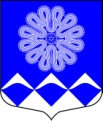 РОССИЙСКАЯ ФЕДЕРАЦИЯАДМИНИСТРАЦИЯМУНИЦИПАЛЬНОГО ОБРАЗОВАНИЯПЧЕВСКОЕ СЕЛЬСКОЕ ПОСЕЛЕНИЕКИРИШСКОГО МУНИЦИПАЛЬНОГО РАЙОНАЛЕНИНГРАДСКОЙ ОБЛАСТИПОСТАНОВЛЕНИЕот  19 июля    2016 года 									№ 72В соответствии с Федеральным законом от 27.07.2010 № 210-ФЗ «Об организации предоставления государственных и муниципальных услуг», Администрация муниципального образования Пчевское сельское поселение Киришского муниципального района Ленинградской области ПОСТАНОВЛЯЕТ:Утвердить административный регламент предоставления муниципальной услуги «Оформление согласия (отказа) на обмен жилыми помещениями, предоставленными по договорам социального найма в муниципальном образовании Пчевское сельское поселение Киришского муниципального района Ленинградской области» согласно приложению к настоящему постановлению.Опубликовать настоящее постановление в газете «Пчевский вестник».              Разместить настоящее постановление на официальном сайте Администрации муниципального образования Пчевское сельское поселение Киришского муниципального района.Настоящее постановление вступает в силу со дня его официального опубликования.Постановление № 8 от 15.02.2013 считать утратившим силу.Контроль за исполнением постановления возложить оставляю за собой.Глава администрации                                                                          Д.Н.ЛевашовРазослано: в дело-3,прокуратураУТВЕРЖДЕНпостановлением администрациимуниципального образованияПчевское сельское поселениеКиришского муниципального районаЛенинградской областиот 19.07.2016   №  72(приложение)Административный регламент предоставления муниципальной услуги «Оформление согласия (отказа) на обмен жилыми помещениями, предоставленными по договорам социального найма в муниципальном образовании Пчевское сельское поселение Киришского муниципального района Ленинградской области» Общие положенияНаименование муниципальной услуги: «Оформление согласия (отказа)   на обмен жилыми помещениями, предоставленными по договорам социального найма                     в муниципальном образовании Пчевское сельское поселение Киришского муниципального района Ленинградской области» (далее - муниципальная услуга).Предоставление муниципальной услуги осуществляет Администрация муниципального образования Пчевское сельское поселение Киришского муниципального района Ленинградской области (далее – Администрация).  Ответственный за предоставление муниципальной услуги: специалист Администрации (далее – специалист Администрации). Места нахождения, справочные телефоны, адреса электронной почты, график работы, часы приема корреспонденции Администрации приведены                  в приложении 1 к  административному регламенту.Муниципальная услуга может быть предоставлена при обращении                           в многофункциональный центр предоставления государственных и муниципальных услуг (далее - МФЦ). Заявители представляют документы путем личной подачи документов. Информация о местах нахождения и графике работы, справочных телефонах                           и адресах электронной почты МФЦ приведена в приложении 2.Муниципальная услуга может быть предоставлена в электронной форме через функционал электронной приемной на Портале государственных и муниципальных услуг (функций) Ленинградской области (далее – ПГУ ЛО). Предоставление муниципальной услуги в электронной форме и информирование о ходе и результате предоставления муниципальной услуги через ПГУ ЛО осуществляется с момента технической реализации предоставления муниципальной услуги на ПГУ ЛО.Адрес портала государственных и муниципальных услуг (функций) Ленинградской области и официальных сайтов органов исполнительной власти Ленинградской области в сети «Интернет».Электронный адрес Единого портала государственных и муниципальных услуг (функций) (далее - ЕПГУ): http://www.gosuslugi.ru/;Электронный адрес Портала государственных и муниципальных услуг (функций) Ленинградской области (ПГУ ЛО): http://gu.lenobl.ru/;Электронный адрес официального сайта Администрации Ленинградской области http://www.lenobl.ru/;Электронный адрес официального сайта Администрации www.pchevskoe.ru. Информирование о порядке предоставления муниципальной услуги осуществляется при личном контакте специалистов с заявителями, с использованием почты, средств телефонной связи, электронной почты, и путем размещения информации  на ПГУ ЛО.Информация о порядке предоставления муниципальной услуги предоставляется:-	по телефону специалистами Администрации; -	на Интернет–сайте Администрации www.pchevskoe.ru. -	на ПГУ ЛО: http://www.gu.lenobl.ru;-	при обращении в МФЦ.Письменные обращения заинтересованных лиц, поступившие почтовой корреспонденцией, по адресу: ул. Советская, д. 12 д.Пчева, Киришский район, Ленинградская область, 187135, а также в электронном виде на адрес Администрации: 72286@list.ru.  рассматриваются главой Администрации.Информирование об исполнении муниципальной услуги осуществляется   в устной, письменной или электронной форме. Информирование заявителей в электронной форме осуществляется путем размещения информации на ПГУ ЛО.Информирование заявителя о ходе и результате предоставления муниципальной услуги осуществляется в электронной форме через личный кабинет заявителя, расположенный на ПГУ ЛО.Муниципальная услуга «Оформление согласия (отказа) на обмен жилыми помещениями, предоставленными по договорам социального найма в муниципального образования Пчевское сельское поселение Киришского муниципального района Ленинградской области» предоставляется физическим лицам, а также лицам, уполномоченным в соответствии с законодательством Российской Федерации представлять интересы указанных заявителей.Стандарт предоставления муниципальной услугиНаименование муниципальной услуги: «Оформление согласия (отказа) на обмен жилыми помещениями, предоставленными по договорам социального найма в муниципальном образовании Пчевское сельское поселение Киришского муниципального района Ленинградской области». Предоставление муниципальной услуги осуществляется Администрацией. Орган, предоставляющий муниципальную услугу, не вправе требовать  от заявителя:- осуществления действий, в том числе согласований, необходимых для получения муниципальной услуги и связанных с обращением в иные государственные органы, органы местного самоуправления, организации, подведомственные государственным органам                          и (или) организациям;- представления документов и информации или осуществления действий, представление или осуществление которых не предусмотрено настоящим административным регламентом;- представления документов и информации, которые в соответствии с нормативными правовыми актами Российской Федерации, иными нормативными правовыми актами находятся в распоряжении государственных органов, органов местного самоуправления и (или) подведомственных государственным органам и органам местного самоуправления организаций, участвующих в предоставлении муниципальной услуги.Результатом предоставления муниципальной услуги является вручение заявителю выписки из постановления Администрации о даче согласия на обмен жилыми помещениями, предоставленными по договорам социального найма, либо об отказе в даче согласия на обмен жилыми помещениями, предоставленными по договорам социального найма.Срок предоставления муниципальной услуги.Срок предоставления муниципальной услуги не может превышать                               30 календарных дней с даты регистрации письменного обращения заявителя о предоставлении муниципальной услуги.Срок предоставления муниципальной услуги исчисляется без учета сроков приостановления предоставления муниципальной услуги и срока выдачи документа, являющегося результатом предоставления муниципальной услуги заявителю.Выдача (направление) документа, являющегося результатом предоставления муниципальной услуги, осуществляется в срок, не превышающий 3 рабочих дней.Нормативные правовые акты, регулирующие предоставление муниципальной услуги: - Конституция Российской Федерации от 12.12.1993 («Российская газета», № 237, 25.12.1993);- Жилищный кодекс Российской Федерации от 29.12.2004 № 188-ФЗ («Российская газета», № 1, 12.01.2005);- Федеральный закон от 06.10.2003 N 131-ФЗ "Об общих принципах организации местного самоуправления в Российской Федерации" («Российская газета», № 202, 08.10.2003);- Федеральный закон от 02.05.2006 N 59-ФЗ "О порядке рассмотрения обращений граждан в Российской Федерации" («Российская газета», № 95, 05.05.2006);- Федеральный закон от 27.07.2006 № 152-ФЗ «О персональных данных» («Российская газета», № 165, 29.07.2006);- Федеральный закон от 27.07.2010 N 210-ФЗ "Об организации предоставления государственных и муниципальных услуг" (Собрание законодательства Российской Федерации, 2 августа 2010 года, № 31, ст. 4179);- Федеральный закон от 6 апреля 2011 N 63-ФЗ «Об электронной подписи» (Собрание законодательства Российской Федерации, 2011, № 15, ст. 2036; № 27,ст. 3880);- Приказ Министерства связи и массовых коммуникаций Российской Федерации                 от 13 апреля 2012 N 107 "Об утверждении Положения о федеральной государственной информационной системе "Единая система идентификации и аутентификации                             в инфраструктуре, обеспечивающей информационно-технологическое взаимодействие информационных систем, используемых для предоставления государственных                                    и муниципальных услуг в электронной форме" («Российская газета», № 112, 18.05.2012);- Постановление Правительства Ленинградской области от 30.09.2011 N 310                       «Об утверждении плана-графика перехода на предоставление государственных                            и муниципальных услуг в электронной форме органами исполнительной власти Ленинградской области и органами местного самоуправления Ленинградской области,                            а также учреждениями Ленинградской области и муниципальными учреждениями" (Вестник Правительства Ленинградской области, 11.11.2011, № 94); - Устав муниципального образования Пчевское сельское поселение Киришского муниципального района Ленинградской области;- муниципальные правовые акты муниципального образования Пчевское сельское поселение Киришского муниципального района Ленинградской области.Исчерпывающий перечень документов, необходимых в соответствии с нормативными правовыми актами Российской Федерации, нормативными правовыми актами Ленинградской области и муниципальными правовыми актами для предоставления муниципальной услуги, способы их получения заявителями, в том числе в электронной форме, и порядок их предоставления.При обращении за получением муниципальной услуги заявитель предоставляет                          в Администрацию следующие документы: - заявление нанимателей о согласии на обмен жилыми помещениями, предоставленными по договорам социального найма (далее – заявление, форма заявления приведена в приложении  3 к настоящему Административному регламенту);- договор об обмене жилыми помещениями, занимаемыми по договорам социального найма, с согласием проживающих совместно с нанимателем членов семьи, в том числе временно отсутствующих, на осуществление соответствующего обмена (далее – договор, форма договора приведена в приложении 4 к настоящему Административному регламенту);- документы, удостоверяющие личность гражданина, подавшего заявление,                            и личность каждого из членов его семьи (паспорт или иной документ, его заменяющий);- документы, подтверждающие семейные отношения гражданина, подавшего заявление, и членов его семьи (свидетельство о рождении, свидетельство о заключении (расторжении) брака, свидетельство о смерти, судебное решение о признании членом семьи и другие);- справку об отсутствии у нанимателя и членов его семьи тяжелых форм хронических заболеваний в соответствии с перечнем, утвержденным постановлением Правительства РФ от 16.06.2006 N 378 (для нанимателей, меняющихся на жилые помещения в коммунальной квартире);- справки об отсутствии задолженности по оплате за жилое помещение                                и коммунальные услуги;Исчерпывающий перечень документов, необходимых в соответствии с нормативными правовыми актами для предоставления муниципальной услуги, которые находятся в распоряжении государственных органов, органов местного самоуправления  и иных органов и подведомственных им организаций, участвующих в предоставлении муниципальных услуг, и которые заявитель вправе предоставить по собственной инициативе, а также способы их получения заявителями, в том числе в электронной форме, порядок их представления.Документы, необходимые для предоставления муниципальной услуги, которые находятся в распоряжении государственных органов, органов местного самоуправления и иных органов и подведомственных им организаций, участвующих в предоставлении муниципальных услуг, и которые заявитель вправе представить по собственной инициативе:- документы, подтверждающие право пользования жилым помещением, занимаемым заявителем и членами его семьи (ордер, договор, решение о предоставлении жилого помещения, решение суда и т.п.);- согласие органов опеки и попечительства в случае обмена жилыми помещениями,                в которых зарегистрированы по месту жительства и проживают несовершеннолетние дети, недееспособные или ограниченно дееспособные граждане, являющиеся участниками сделки по обмену.Администрация и МФЦ не вправе требовать от заявителя предоставления документов и информации или осуществления действий, предоставление или осуществление которых не предусмотрено нормативными правовыми актами, регулирующими отношения, возникающие в связи с предоставлением муниципальной услуги.Администрация и МФЦ не вправе требовать от заявителя также предоставления документов и информации, которые находятся в распоряжении органов, предоставляющих государственные или муниципальные услуги, либо подведомственных органам государственной власти или органам местного самоуправления организаций, участвующих в предоставлении муниципальной услуги, в соответствии с нормативными правовыми актами Российской Федерации, нормативными правовыми актами Ленинградской области, муниципальными правовыми актами.Основания для отказа в приеме заявлений и документов, необходимых для предоставления муниципальной услуги:- отсутствие в заявлении фамилии заявителя, направившего заявление, и почтового адреса, по которому должен быть направлен ответ;- текст заявления не поддается прочтению.Основаниями для отказа в предоставлении муниципальной услуги являются:- к нанимателю обмениваемого жилого помещения предъявлен иск о расторжении или об изменении договора социального найма жилого помещения;- право пользования обмениваемым жилым помещением оспаривается в судебном порядке;- обмениваемое жилое помещение признано в установленном порядке непригодным для проживания;- принято решение о признании жилого дома, в котором находится обмениваемое жилое помещение, аварийным и подлежащим сносу, о ремонте соответствующего дома               с переустройством и (или) перепланировкой жилых помещений в этом доме;- в результате обмена в коммунальную квартиру вселяется гражданин, страдающий одной из тяжелых форм хронических заболеваний, указанных в предусмотренном пунктом 4 части 1 статьи 51 Жилищного кодекса Российской Федерации перечне;- непредставление заявителем документов, указанных в пункте 2.7.1 настоящего административного регламента, кроме тех, которые находятся в распоряжении государственных органов, органов местного самоуправления и иных органов                                  и подведомственных им организаций, участвующих в предоставлении муниципальных услуг;- отсутствует письменное согласие проживающих с нанимателем совершеннолетних членов его семьи на обмен жилого помещения.По требованию заявителя решение о предоставлении или об отказе                                   в предоставлении муниципальной услуги предоставляется в письменной форме лично, посредством МФЦ, в электронной форме, по почте в письменной форме.Исчерпывающий перечень оснований для приостановления муниципальной услуги.Основания для приостановления муниципальной услуги отсутствуют.Предоставление муниципальной услуги является бесплатным для заявителей.Срок ожидания в очереди при подаче заявления о предоставлении муниципальной услуги - не более 15 минут.Срок ожидания в очереди при получении результата предоставления муниципальной услуги - не более 15 минут.Срок ожидания в очереди при подаче заявления о предоставлении муниципальной услуги в МФЦ - не более 15 минут, при получении результата - не более                 15 минут.Срок регистрации заявления Заявителя о предоставлении муниципальной услуги:- в случае личного обращения заявителя заявление регистрируется в день обращения;- в случае поступления документов по почте заявление регистрируется в день поступления;- в случае обращения через МФЦ заявление регистрируется в срок не позднее                       1 рабочего дня, следующего за днем поступления документов в Администрацию;- в случае обращения через ПГУ ЛО заявление регистрируется в день поступления.Требования к помещениям, в которых предоставляется муниципальная услуга, к залу ожидания, местам для заполнения запросов о предоставлении муниципальной услуги, информационным стендам с образцами их заполнения и перечнем документов, необходимых для предоставления муниципальной услуги.Предоставление муниципальной услуги осуществляется в специально выделенных для этих целей помещениях Администрации или в МФЦ.Наличие на территории, прилегающей к зданию, не менее 10 процентов мест (но не менее одного места) для парковки специальных автотранспортных средств инвалидов, которые не должны занимать иные транспортные средства. Инвалиды пользуются местами для парковки специальных автотранспортных средств бесплатно. На территории, прилегающей к зданию, в которых размещены МФЦ, располагается бесплатная парковка для автомобильного транспорта посетителей, в том числе предусматривающая места для парковки специальных автотранспортных средств инвалидов.Помещения размещаются преимущественно на нижних, предпочтительнее на первых этажах здания, с предоставлением доступа в помещение инвалидам.Вход в здание (помещение) и выход из него оборудуются, информационными табличками (вывесками), содержащими информацию о режиме работы.Помещения оборудованы пандусами, позволяющими обеспечить беспрепятственный доступ инвалидов, санитарно-техническими комнатами (доступными для инвалидов).При необходимости инвалиду предоставляется помощник из числа работников Администрации (или МФЦ) для преодоления барьеров, мешающих получению муниципальной услуги наравне с другими лицами.При входе в помещение и в местах ожидания размещается информация о контактных номерах телефонов для вызова работника, ответственного за оказание помощи инвалиду.Необходимая для инвалидов звуковая и зрительная информация, а также надписи, знаки и иная текстовая и графическая информация дублируется знаками, выполненными рельефно-точечным шрифтом Брайля.Обеспечение доступа в помещения сурдопереводчика, тифлосурдопереводчика, а также собаки-проводника при наличии документа установленной формы, подтверждающего ее специальное обучение.Характеристики помещений приема и выдачи документов в части объемно-планировочных и конструктивных решений, освещения, пожарной безопасности, инженерного оборудования должны соответствовать требованиям нормативных документов, действующих на территории Российской Федерации.      Помещения приема и выдачи документов должны предусматривать места для ожидания, информирования и приема заявителей. Места ожидания и места для информирования оборудуются стульями, кресельными секциями, скамьями и столами (стойками) для оформления документов с размещением на них бланков документов, необходимых для получения муниципальной услуги, канцелярскими принадлежностями, а также информационными стендами, содержащими актуальную и исчерпывающую информацию, необходимую для получения муниципальной услуги, и информацию о часах приема заявлений.Места для проведения личного приема заявителей оборудуются столами, стульями, обеспечиваются канцелярскими принадлежностями для написания письменных обращений.До полного приспособления помещений, в которых предоставляется муниципальная услуга, под необходимые потребности инвалидов, заявителю, являющемуся инвалидом, муниципальная услуга предоставляется по месту жительства инвалида или  в дистанционном режиме.Информационные стенды должны располагаться в помещении Администрации и содержать следующую информацию:- перечень получателей муниципальной услуги;- реквизиты нормативных правовых актов, содержащих нормы, регулирующие предоставление муниципальной услуги, и их отдельные положения, в том числе настоящего Административного регламента;- образцы заполнения заявления о предоставлении муниципальной услуги;- основания отказа в предоставлении муниципальной услуги;- местонахождение, график работы, номера контактных телефонов, адреса электронной почты органа местного самоуправления;- перечень документов, необходимых для предоставления муниципальной услуги;- информацию о порядке предоставления муниципальной услуги (блок-схема согласно приложению № 5 к настоящему Административному регламенту).К показателям доступности и качества муниципальной услуги относятся:Показатели доступности муниципальной услуги (общие, применимые   в отношении всех заявителей):1) равные права и возможности при получении муниципальной услуги для заявителей;2) транспортная доступность к месту предоставления муниципальной услуги;3) режим работы Администрации, обеспечивающий возможность подачи заявителем запроса о предоставлении муниципальной услуги в течение рабочего времени;4) возможность получения полной и достоверной информации о муниципальной услуге в Администрации, МФЦ, по телефону, на официальном сайте Администрации, посредством ЕПГУ, либо ПГУ ЛО;5) обеспечение для заявителя возможности подать заявление о предоставлении муниципальной услуги посредством МФЦ, в форме электронного документа на ЕПГУ либо на ПГУ ЛО, а также получить результат;6) обеспечение для заявителя возможности получения информации о ходе                            и результате предоставления муниципальной услуги с использованием ЕПГУ и (или)                   ПГУ ЛО.Показатели доступности муниципальной услуги (специальные, применимые  в отношении инвалидов):1) наличие на территории, прилегающей к зданию, в котором предоставляется муниципальная услуга, мест для парковки специальных автотранспортных средств инвалидов;2) обеспечение беспрепятственного доступа инвалидов к помещениям, в которых предоставляется муниципальная услуга;3) получение для инвалидов в доступной форме информации по вопросам предоставления муниципальной услуги, в том числе об оформлении необходимых для получения муниципальной услуги документов, о совершении им других необходимых для получения муниципальной услуги действий, сведений о ходе предоставления муниципальной услуги;4) наличие возможности получения инвалидами помощи (при необходимости)                 от работников Администрации (или МФЦ) для преодоления барьеров, мешающих получению муниципальной услуги наравне с другими лицами.Показатели качества муниципальной услуги:1) соблюдение срока предоставления муниципальной услуги;2) соблюдение требований стандарта предоставления муниципальной услуги;3) удовлетворенность заявителя профессионализмом должностных лиц Администрации, МФЦ при предоставлении услуги;4) соблюдение времени ожидания в очереди при подаче запроса и получении результата; 5) осуществление не более одного взаимодействия заявителя с должностными лицами Администрации при получении муниципальной услуги;6) отсутствие жалоб на действия (бездействие) должностных лиц Администрации, поданных в установленном порядке.Перечень вопросов, по которым осуществляется консультирование, включая консультирование по справочным номерам телефонов, указанным в пункте 1.4 настоящего Административного регламента:- о реквизитах нормативных правовых актов, указанных в пункте 2.6 настоящего Административного регламента, регулирующих предоставление муниципальной услуги,                  и их отдельных положениях;- о реквизитах настоящего Административного регламента;- о сроках предоставления муниципальной услуги и осуществления административных процедур;- о месте размещения на официальном сайте Администрации справочных материалов по вопросам предоставления муниципальной услуги;- о входящих номерах, под которыми зарегистрирована в системе делопроизводства органа местного самоуправления письменная корреспонденция;- о принятом решении по конкретному заявлению;- о порядке представления документов;- о местонахождении, режиме работы, номерах контактных телефонов Администрации.Иные требования, в том числе учитывающие особенности предоставления муниципальной услуги в многофункциональных центрах и особенности предоставления муниципальной услуги в электронном виде.Предоставление муниципальной услуги посредством МФЦ осуществляется                            в подразделениях государственного бюджетного учреждения Ленинградской области «Многофункциональный центр предоставления государственных и муниципальных услуг» (далее – ГБУ ЛО «МФЦ») при наличии вступившего в силу соглашения о взаимодействии между ГБУ ЛО «МФЦ» и Администрацией. Предоставление муниципальной услуги в иных МФЦ осуществляется при наличии вступившего в силу соглашения о взаимодействии между ГБУ ЛО «МФЦ» и иным МФЦ.К целевым показателям доступности и качества муниципальной услуги относятся:     - количество документов, которые заявителю необходимо представить в целях получения муниципальной услуги;- минимальное количество непосредственных обращений заявителя в различные организации в целях получения муниципальной услуги.К непосредственным показателям доступности и качества муниципальной услуги относятся:- возможность получения муниципальной услуги в МФЦ в соответствии                             с соглашением, заключенным между МФЦ и Администрацией, с момента вступления в силу соглашения о взаимодействии.Особенности предоставления муниципальной услуги в МФЦ.Предоставление муниципальной услуги в МФЦ осуществляется после вступления                   в силу соглашения о взаимодействии.МФЦ осуществляет:- взаимодействие с территориальными органами федеральных органов исполнительной власти, органами исполнительной власти Ленинградской области, органами местного самоуправления Ленинградской области и организациями, участвующими                             в предоставлении муниципальных услуг в рамках заключенных соглашений                              о взаимодействии;- информирование граждан и организаций по вопросам предоставления муниципальных услуг;- прием и выдачу документов, необходимых для предоставления муниципальных услуг либо являющихся результатом предоставления муниципальных услуг;- обработку персональных данных, связанных с предоставлением муниципальных услуг.В случае подачи документов в Администрацию посредством МФЦ специалист МФЦ, осуществляющий прием документов, представленных для получения муниципальной услуги, выполняет следующие действия:- определяет предмет обращения;- проводит проверку полномочий лица, подающего документы;- проводит проверку правильности заполнения запроса и соответствия представленных документов требованиям, указанным в пункте 2.7 настоящего административного регламента;- осуществляет сканирование представленных документов, формирует электронное дело, все документы которого связываются единым уникальным идентификационным кодом, позволяющим установить принадлежность документов конкретному заявителю и виду обращения за муниципальной услугой;- заверяет электронное дело своей электронной подписью (далее - ЭП);- направляет копии документов и реестр документов в Администрацию:- в электронном виде (в составе пакетов электронных дел) в течение 1 рабочего дня  со дня обращения заявителя в МФЦ;- на бумажных носителях (в случае необходимости обязательного представления оригиналов документов);- в течение 3 рабочих дней со дня обращения заявителя в МФЦ, посредством курьерской связи, с составлением описи передаваемых документов, с указанием даты, количества листов, фамилии, должности и подписанные уполномоченным специалистом МФЦ.При обнаружении несоответствия документов требованиям, указанным в пункте 2.7 настоящего административного регламента, специалист МФЦ, осуществляющий прием документов, возвращает их заявителю для устранения выявленных недостатков.По окончании приема документов специалист МФЦ выдает заявителю расписку                в приеме документов.При указании заявителем места получения ответа (результата предоставления муниципальной услуги) посредством МФЦ специалист Администрации, ответственный             за подготовку ответа по результатам рассмотрения представленных заявителем документов, направляет необходимые документы (справки, письма, решения и др.) в МФЦ для                      их последующей передачи заявителю:- в электронном виде в течение 1 рабочего дня  со дня принятия решения                             о предоставлении (отказе в предоставлении) заявителю услуги;- на бумажном носителе - в срок не более 3 рабочих дней со дня принятия решения              о предоставлении (отказе в предоставлении) заявителю услуги, но не позднее 2 дней                       до окончания срока предоставления муниципальной услуги.Специалист МФЦ, ответственный за выдачу документов, полученных                                от Администрации по результатам рассмотрения представленных заявителем документов,              в день их получения от Администрации сообщает заявителю о принятом решении                               с помощью указанных заявителем средств связи, о возможности получения документов                    в МФЦ, если иное не предусмотрено в разделе II настоящего регламента.В случае предоставления заявителем заявления о предоставлении муниципальной услуги через МФЦ документ, подтверждающий принятие решения, направляется в МФЦ, если иной способ получения не указан заявителем.Особенности предоставления муниципальной услуги в электронной форме, в том числе предоставления возможности подачи электронных документов на ПГУ ЛО либо на ЕПГУ.Предоставление муниципальной услуги в электронной форме осуществляется при технической реализации предоставления услуги на ПГУ ЛО и/или на ЕПГУ.Деятельность ЕПГУ и ПГУ ЛО по организации предоставления муниципальной услуги осуществляется в соответствии с Федеральным законом от 27.07.2010 № 210-ФЗ «Об организации предоставления государственных и муниципальных услуг», Федеральным законом от 27.07.2006 № 149-ФЗ «Об информации, информационных технологиях и о защите информации», постановлением Правительства Российской Федерации от 25.06.2012 № 634 «О видах электронной подписи, использование которых допускается при обращении                           за получением государственных и муниципальных услуг».Для получения муниципальной услуги через ЕПГУ или через ПГУ ЛО заявителю необходимо предварительно пройти процесс регистрации в Единой системе идентификации и аутентификации (далее – ЕСИА). Муниципальная услуга может быть получена через ПГУ ЛО следующими способами: - с обязательной личной явкой на прием в Администрацию;- без личной явки на прием в Администрацию. Для получения муниципальной услуги без личной явки на прием                        в Администрацию заявителю необходимо предварительно оформить усиленную квалифицированную электронную подпись (далее – УКЭП) для заверения заявления   и документов, поданных в электронном виде на ПГУ ЛО. Для подачи заявления через ЕПГУ заявитель должен выполнить следующие действия:- пройти идентификацию и аутентификацию в ЕСИА;- в личном кабинете на ЕПГУ заполнить в электронном виде заявление на оказание муниципальной услуги; - приложить к заявлению электронные документы;- направить пакет электронных документов в Администрацию посредством функционала ЕПГУ.Для подачи заявления через ПГУ ЛО заявитель должен выполнить следующие действия:- пройти идентификацию и аутентификацию в ЕСИА;- в личном кабинете на ПГУ ЛО заполнить в электронном виде заявление на оказание муниципальной услуги;- в случае если заявитель выбрал способ оказания услуги с личной явкой на прием               в Администрацию – приложить к заявлению электронные документы;- в случае, если заявитель выбрал способ оказания услуги без личной явки на прием                   в Администрацию:- приложить к заявлению электронные документы, заверенные УКЭП; - приложить к заявлению электронные документы, заверенный УКЭП нотариуса                        (в случае, если требуется представление документов, заверенных нотариально);- заверить заявление УКЭП, если иное не установлено действующим законодательством;- направить пакет электронных документов в Администрацию посредством функционала ПГУ ЛО. В результате направления пакета электронных документов посредством ПГУ ЛО или ЕПГУ в соответствии с требованиями пункта 2.24.4 или 2.24.5 настоящего административного регламента автоматизированной информационной системой межведомственного электронного взаимодействия Ленинградской области (далее – АИС «Межвед ЛО») производится автоматическая регистрация поступившего пакета электронных документов и присвоение пакету уникального номера дела. Номер дела доступен заявителю в личном кабинете ПГУ ЛО или ЕПГУ. При предоставлении муниципальной услуги через ПГУ ЛО, в случае если направленные заявителем (уполномоченным лицом) электронное заявление и электронные документы заверены УКЭП, специалист Администрации выполняет следующие действия: - формирует пакет документов, поступивший через ПГУ ЛО, и передает специалисту Администрации, наделенному в соответствии с должностной инструкцией функциями по выполнению административной процедуры по приему заявлений и проверке документов, представленных для рассмотрения;- после рассмотрения документов и принятия решения о предоставлении муниципальной услуги (отказе в предоставлении) заполняет предусмотренные в АИС «Межвед ЛО» формы о принятом решении и переводит дело в архив АИС «Межвед ЛО»;- уведомляет заявителя о принятом решении с помощью указанных в заявлении средств связи, затем направляет документ способом, указанным в заявлении: почтой, либо выдает его при личном обращении заявителя, либо направляет электронный документ, подписанный УКЭП должностного лица, принявшего решение, в Личный кабинет заявителя на ПГУ ЛО.При предоставлении муниципальной услуги через ПГУ ЛО, в случае если направленные заявителем (уполномоченным лицом) электронное заявление и электронные документы не заверены УКЭП, либо через ЕПГУ, специалист Администрации выполняет следующие действия:- формирует пакет документов, поступивший через ПГУ ЛО, либо через ЕПГУ, и передает специалисту Администрации, наделенному в соответствии с должностной инструкцией функциями по выполнению административной процедуры по приему заявлений и проверке документов, представленных для рассмотрения;- формирует через АИС «Межвед ЛО» приглашение на прием, которое должно содержать следующую информацию: адрес администрации, куда необходимо обратиться заявителю, дату и время приема, номер очереди, идентификационный номер приглашения                    и перечень документов, которые необходимо представить на приеме. В АИС «Межвед ЛО» дело переводит в статус «Заявитель приглашен на прием».В случае неявки заявителя на прием в назначенное время заявление и документы хранятся в АИС «Межвед ЛО» в течение 30 календарных дней, затем специалист Администрации, наделенный в соответствии с должностной инструкцией функциями по приему заявлений и документов через ПГУ ЛО или ЕПГУ, переводит документы в архив АИС «Межвед ЛО».Заявитель должен явиться на прием в указанное время. В случае, если заявитель явился позже, он обслуживается в порядке живой очереди. В любом из случаев специалист Администрации, ведущий прием, отмечает факт явки заявителя в АИС «Межвед ЛО», дело переводит в статус «Прием заявителя окончен».После рассмотрения документов и принятия решения о предоставлении (отказе                         в предоставлении) муниципальной услуги заполняет предусмотренные в АИС «Межвед ЛО» формы о принятом решении и переводит дело в архив АИС «Межвед ЛО».Специалист Администрации уведомляет заявителя о принятом решении с помощью указанных в заявлении средств связи, затем направляет документ способом, указанным                        в заявлении: в письменном виде почтой, либо выдает его при личном обращении заявителя, либо направляет электронный документ, подписанный УКЭП должностного лица, принявшего решение, в Личный кабинет заявителя на ПГУ ЛО.В случае поступления всех документов, указанных в пункте 2.7. настоящего административного регламента, и отвечающих установленным требованиям, в форме электронных документов (в т.ч. электронных образов документов), удостоверенных УКЭП, днем обращения за предоставлением муниципальной услуги считается дата регистрации приема документов на ПГУ ЛО.В случае, если направленные заявителем (уполномоченным лицом) электронное заявление и документы не заверены УКЭП, днем обращения за предоставлением муниципальной услуги считается дата личной явки заявителя в Администрацию                                   с предоставлением документов, указанных в пункте 2.7. настоящего административного регламента, и отсутствия оснований, указанных в пункте 2.10. настоящего административного регламента.Администрация при поступлении документов от заявителя посредством функционала ПГУ ЛО по требованию заявителя направляет результат предоставления муниципальной услуги в форме электронного документа, подписанного УКЭП должностного лица, принявшего решение (в этом случае заявитель при подаче запроса                      на предоставление муниципальной услуги отмечает в соответствующем поле такую необходимость).Перечень услуг, которые являются необходимымии обязательными для предоставления муниципальной услуги3.1. Перечень услуг, которые, являются необходимыми и обязательными для предоставления муниципальной услуги:- проведение медицинских освидетельствований, экспертиз, расследований с выдачей заключений (справок) в целях предоставления муниципальных услуг.Состав, последовательность и сроки выполненияадминистративных процедур, требования к порядкуих выполнения, в том числе особенности выполненияадминистративных процедур в электронной форме4.1. Предоставление муниципальной услуги включает в себя следующие административные процедуры:- прием, первичная проверка и регистрация заявления и приложенных к нему документов с целью предоставления муниципальной услуги;- рассмотрение и проверка заявления и приложенных к нему документов специалистом Администрации с целью установления права на получение муниципальной услуги;- принятие решения о предоставлении либо отказе в предоставлении муниципальной услуги на заседании комиссии по рассмотрению жилищных вопросов Администрации;- подготовка проекта постановления Администрации о даче согласия на обмен жилыми помещениями, предоставленными по договорам социального найма, либо об отказе в даче согласия на обмен жилыми помещениями, предоставленными по договорам социального найма;- выдача заявителю результата предоставления муниципальной услуги.Прием, первичная проверка и регистрация заявления и приложенных к нему документов с целью предоставления муниципальной услуги.Основанием для начала административной процедуры, является поступление  в Администрацию (в том числе через МФЦ) заявления и документов, указанных  в подпунктах 2.7. административного регламента. При поступлении заявления и прилагаемых к нему документов посредством личного обращения заявителя в Администрацию специалист Администрации, ответственный за прием документов, или специалист МФЦ осуществляет следующую последовательность действий:- устанавливает предмет обращения;- устанавливает соответствие личности заявителя документу, удостоверяющему личность (для физического лица);- проверяет наличие документа, удостоверяющего права (полномочия) представителя физического лица (в случае, если с заявлением обращается представитель заявителя);- осуществляет сверку копий представленных документов с их оригиналами;- проверяет надлежащее оформление заявления в соответствии с формой заявления (Приложение 3 к административному регламенту) и комплектность прилагаемых к нему документов на соответствие требованиям пункта 2.7. настоящего административного регламента;- проверяет заявление и прилагаемые к нему документы на наличие подчисток, приписок, зачеркнутых слов и иных неоговоренных исправлений, серьезных повреждений, не позволяющих однозначно истолковать их содержание;- при установлении фактов отсутствия необходимых документов либо несоответствия представленных документов требованиям, указанным в настоящем административном регламенте, уведомляет заявителя о наличии препятствий для предоставления ему муниципальной услуги, объясняет заявителю содержание выявленных недостатков                        в представленных документах и меры по их устранению, возвращает документы заявителю.Если недостатки, препятствующие приему документов, допустимо устранить в ходе приема, они устраняются незамедлительно;- осуществляет прием заявления и документов по описи, которая содержит полный перечень документов, представленных заявителем, а при наличии выявленных недостатков - их описание;- передает принятый от заявителя пакет документов с заявлением на регистрацию.Заявление и приложенные к нему документы, поступившие в Администрацию почтой, регистрируются в соответствии с установленным внутренним порядком регистрации входящей корреспонденции Администрации.Заявление о предоставлении муниципальной услуги может быть подано заявителем в электронной форме посредством ЕПГУ или ПГУ ЛО. При направлении заявления о предоставлении муниципальной услуги в электронной форме к нему прикрепляются скан-образы документов, необходимых  в соответствии с настоящим административным регламентом для предоставления муниципальной услуги. При этом заявление и документы заверяются УКЭП заявителя (представителя заявителя).Результатом административной процедуры является регистрация заявления о предоставлении муниципальной услуги и прилагаемых к нему документов. Срок выполнения административной процедуры – в течение 1 рабочего дня. Рассмотрение и проверка заявления и приложенных к нему документов специалистом Администрации с целью установления права на получение муниципальной услуги.Основанием для начала административной процедуры является поступление зарегистрированного заявления с пакетом документов специалисту Администрации, ответственному за оказание муниципальной услуги.Специалистом Администрации проводится проверка соответствия полноты комплекта представленных документов перечню документов, указанных в п. 2.7. настоящего административного регламента. Рассмотрение заявления и приложенных документов  проверка на соответствие содержания заявления о предоставлении муниципальной услуги требованиям, установленным пунктом 2.7. настоящего Административного регламента,  осуществляется специалистом Администрации.  В случае, если заявителем в соответствии с п. 2.8. настоящего Административного регламента самостоятельно не представлены документы, необходимые для предоставления муниципальной услуги, специалистом Администрации, ответственным за межведомственное взаимодействие, не позднее 3 (трех) календарных дней,  следующих за днем регистрации заявления и документов к нему, направляются соответствующие запросы в государственные органы, органы местного самоуправления и подведомственные им подразделения и организации о предоставлении необходимых сведений и документов в рамках межведомственного информационного взаимодействия.Срок выполнения административного действия – в течение 3 календарных дней. Принятие решения о предоставлении либо отказе в предоставлении муниципальной услуги на заседании комиссии по рассмотрению жилищных вопросов Администрации.Основанием для начала административной процедуры является получение специалистом Администрации полного пакета документов согласно пунктам 2.7. и 2.8.1 административного регламента.Специалист Администрации готовит документы на заседание комиссии   по рассмотрению жилищных вопросов Администрации.Комиссия по рассмотрению жилищных вопросов Администрации на своем заседании рассматривает предоставленные документы и принимает решение о даче согласия на обмен жилыми помещениями, предоставленными по договорам социального найма либо об отказе в даче согласия на обмен жилыми помещениями, предоставленными по договорам социального найма.Срок выполнения административной процедуры  - в течение 14 календарных дней.Подготовка проекта постановления Администрации о даче согласия на обмен жилыми помещениями, предоставленными по договорам социального найма, либо об отказе в даче согласия на обмен жилыми помещениями, предоставленными по договорам социального найма.Основанием для начала административной процедуры является решение комиссии по рассмотрению жилищных вопросов Администрации о даче согласия на обмен жилыми помещениями, предоставленными по договорам социального найма либо об отказе в даче согласия на обмен жилыми помещениями, предоставленными по договорам социального найма.Специалистом Администрации готовится проект постановления Администрации о даче согласия на обмен жилыми помещениями, предоставленными                      по договорам социального найма, либо об отказе в даче согласия на обмен жилыми помещениями, предоставленными по договорам социального найма (далее – Постановление).Срок выполнения административной процедуры – в течение 5 рабочих дней.Проект Постановления в течение 3 рабочих дней подписывается главой Администрации.Выдача заявителю результата предоставления муниципальной услуги.В течение 3 рабочих дней после подписания Постановления специалист Администрации, ответственный за предоставление муниципальной услуги, готовит выписку из Постановления и  уведомляет заявителя или представителя заявителя о времени   и месте получения результата предоставления муниципальной услуги. Срок уведомления заявителя - не более 1 рабочего дня после подготовки результата предоставления муниципальной услуги.В случае представления гражданином заявления о предоставлении муниципальной услуги через МФЦ уведомление о принятом решении и приглашение к получению результата муниципальной услуги направляется в МФЦ, если иной способ получения не указан заявителем.По прибытии заявителя (его представителя) специалист Администрации устанавливает личность заявителя (его представителя), проверяет документ, подтверждающий полномочия представителя.Специалист Администрации, ответственный за предоставление муниципальной услуги, выдает заявителю результат предоставления муниципальной услуги. Срок выполнения административной процедуры - не более 30 минут.В случае неявки заявителя или представителя заявителя для получения результата предоставления муниципальной услуги, Специалист Администрации в течение 2 рабочих дней после назначенного дня направляет заявителю или представителю заявителя результат муниципальной услуги почтовым отправлением с уведомлением по адресу, указанному в заявлении.Если заявитель отправлял заявку на получение муниципальной услуги посредством функционала ПГУ ЛО или ЕПГУ предоставление результата муниципальной услуги производится в соответствии с  п. 2.24. настоящего административного регламента. Блок-схема последовательности действий при предоставлении муниципальной услуги представлена в приложении 5 к настоящему административному регламенту.Сведения, содержащиеся в документах, предоставленных заявителем (законным представителем), а также персональные данные заявителя могут использоваться только в служебных целях и в соответствии с полномочиями должностного лица, оказывающего муниципальную услугу. Запрещается разглашение содержащейся в заявлении и предоставленных документах информации о частной жизни заявителей без их согласия.Формы контроля за предоставлениеммуниципальной услуги5.1. Порядок осуществления текущего контроля за соблюдением и исполнением ответственными должностными лицами положений Административного регламента и иных нормативных правовых актов, устанавливающих требования к предоставлению муниципальной услуги, а также принятием решений ответственными лицами.Контроль за предоставлением муниципальной услуги осуществляет глава администрации, заместитель главы администрации. Контроль осуществляется путем проведения проверок полноты и качества предоставления муниципальной услуги, соблюдения работниками и Комиссией административных процедур и правовых актов Российской Федерации и Ленинградской области,  регулирующих вопросы приема заявлений и выдачи документов о согласовании переустройства и (или) перепланировки жилого помещения. Текущий контроль за соблюдением и исполнением положений регламента и иных нормативных правовых актов, устанавливающих требования к предоставлению муниципальной услуги, осуществляется должностными лицами, ответственными  за организацию работы по предоставлению муниципальной услуги.Текущий контроль осуществляется путем проведения ответственными должностными лицами структурных подразделений Администрации, ответственных за организацию работы по предоставлению муниципальной услуги, проверок соблюдения и исполнения положений регламента и иных нормативных правовых актов, устанавливающих требования                                    к предоставлению муниципальной услуги.Контроль за полнотой и качеством предоставления муниципальной услуги осуществляется в формах:1) проведения проверок;2) рассмотрения жалоб на действия (бездействие) должностных лиц Администрации, ответственных за предоставление муниципальной услуги.5.2. Порядок и периодичность осуществления плановых и внеплановых проверок полноты и качества предоставления муниципальной услуги.В целях осуществления контроля за полнотой и качеством предоставления муниципальной услуги проводятся плановые и внеплановые проверки. Плановые проверки предоставления муниципальной услуги проводятся не чаще одного раза в три года в соответствии с планом проведения проверок, утвержденным контролирующим органом.При проверке могут рассматриваться все вопросы, связанные с предоставлением муниципальной услуги (комплексные проверки), или отдельный вопрос, связанный                         с предоставлением муниципальной услуги (тематические проверки). Проверка также может проводиться по конкретной жалобе заявителя.Внеплановые проверки предоставления муниципальной услуги проводятся                     по обращениям физических и юридических лиц, обращениям органов государственной власти, органов местного самоуправления, их должностных лиц, а также в целях проверки устранения нарушений, выявленных в ходе проведенной проверки, вне утвержденного плана проведения проверок. Указанные обращения подлежат регистрации в день их поступления                   в системе электронного документооборота и делопроизводства контролирующего органа.   По результатам рассмотрения обращений дается письменный ответ.О проведении проверки издается правовой акт руководителя контролирующего органа о проведении проверки исполнения административных регламентов                                    по предоставлению муниципальных услуг. По результатам проведения проверки составляется акт, в котором должны быть указаны документально подтвержденные факты нарушений, выявленные в ходе проверки, или отсутствие таковых, а также выводы, содержащие оценку полноты и качества предоставления муниципальной услуги и предложения по устранению выявленных при проверке нарушений. При проведении внеплановой проверки в акте отражаются результаты проверки фактов, изложенных в обращении, а также выводы и предложения по устранению выявленных при проверке нарушений.5.3. Ответственность должностных лиц за решения и действия (бездействие), принимаемые (осуществляемые) в ходе предоставления муниципальной  услуги.Специалисты, уполномоченные на выполнение административных действий, предусмотренных настоящим Административным регламентом, несут персональную ответственность за соблюдением требований действующих нормативных правовых актов,               в том числе за соблюдением сроков выполнения административных действий, полноту                       их совершения, соблюдение принципов поведения с заявителями, сохранность документов.Руководитель Администрации несет персональную ответственность за обеспечение предоставления муниципальной услуги.Работники Администрации при предоставлении муниципальной услуги несут персональную ответственность:- за неисполнение или ненадлежащее исполнение административных процедур при предоставлении муниципальной услуги;- за действия (бездействие), влекущие нарушение прав и законных интересов физических или юридических лиц, индивидуальных предпринимателей.Должностные лица, виновные в неисполнении или ненадлежащем исполнении требований настоящего Административного регламента, привлекаются к ответственности               в порядке, установленном действующим законодательством РФ.Контроль соблюдения специалистами МФЦ последовательности действий, определённых административными процедурами, осуществляется директором МФЦ.Контроль соблюдения требований настоящего Административного регламента                        в части, касающейся участия МФЦ в предоставлении муниципальной услуги, осуществляется Комитетом экономического развития и инвестиционной деятельности Ленинградской области.Досудебный (внесудебный) порядок обжалования решенийи действий (бездействия) органа, предоставляющегомуниципальную услугу, а также должностных лиц,муниципальных служащих6.1. Заявители имеют право на досудебное (внесудебное) обжалование решений                        и действий (бездействия) должностного лица, при предоставлении муниципальной услуги вышестоящему должностному лицу, а также в судебном порядке.6.2. Предметом обжалования являются неправомерные действия (бездействие) уполномоченного на предоставление муниципальной услуги должностного лица, а также принимаемые им решения при предоставлении муниципальной услуги.Заявитель может обратиться с жалобой, в том числе в следующих случаях:1) нарушение срока регистрации запроса заявителя о предоставлении муниципальной услуги;2) нарушение срока предоставления муниципальной услуги;3) требование у заявителя документов, не предусмотренных нормативными правовыми актами Российской Федерации, нормативными правовыми актами субъектов Российской Федерации, муниципальными правовыми актами для предоставления муниципальной услуги;4) отказ в приеме документов, предоставление которых предусмотрено нормативными правовыми актами Российской Федерации, нормативными правовыми актами субъектов Российской Федерации, муниципальными правовыми актами для предоставления муниципальной услуги, у заявителя;5) отказ в предоставлении муниципальной услуги, если основания отказа                        не предусмотрены федеральными законами и принятыми в соответствии с ними иными нормативными правовыми актами Российской Федерации, нормативными правовыми актами субъектов Российской Федерации, муниципальными правовыми актами;6) затребование с заявителя при предоставлении муниципальной услуги платы,              не предусмотренной нормативными правовыми актами Российской Федерации, нормативными правовыми актами субъектов Российской Федерации, муниципальными правовыми актами;7) отказ органа, предоставляющего муниципальную услугу, должностного лица органа, предоставляющего муниципальную услугу, в исправлении допущенных опечаток                   и ошибок в выданных в результате предоставления муниципальной услуги документах либо нарушение установленного срока таких исправлений.6.3. Жалоба подается в письменной форме на бумажном носителе, в электронной форме в орган, предоставляющий муниципальную услугу.Жалобы на решения, принятые руководителем органа, предоставляющего муниципальную услугу, подаются в вышестоящий орган (при его наличии) либо в случае его отсутствия рассматриваются непосредственно руководителем органа, предоставляющего муниципальную услугу, в соответствии с пунктом 1 статьи 11.2 Федерального закона                 от 27 июля 2010 N 210-ФЗ «Об организации предоставления государственных                         и муниципальных услуг».  6.4. Основанием для начала процедуры досудебного обжалования является жалоба о нарушении должностным лицом требований действующего законодательства, в том числе требований настоящего Административного регламента.6.5. Заинтересованное лицо имеет право на получение в органе, предоставляющего муниципальную услугу, информации и документов, необходимых для обжалования действий (бездействия) уполномоченного на исполнение муниципальной услуги должностного лица,           а также принимаемого им решения при исполнении муниципальной услуги.6.6. Жалоба, поступившая в Администрацию, рассматривается в течение 15 рабочих дней со дня ее регистрации, а в случае обжалования отказа в течении 5 рабочих дней со дня ее регистрации.6.7. Ответ по результатам рассмотрения жалобы направляется заявителю не позднее дня, следующего за днем принятия решения, в письменной форме и  по желанию заявителя           в электронной форме.6.8. В случае, если в письменном обращении не указаны фамилия гражданина, направившего обращение или почтовый адрес, по которому должен быть направлен ответ, ответ на обращение не дается. Если в указанном обращении содержатся сведения                             о подготавливаемом, совершаемом или совершенном противоправном деянии, а также о лице, его подготавливающем, совершающем или совершившем, обращение подлежит направлению в государственный орган в соответствии с его компетенцией.6.9. Обращение, в котором обжалуется судебное решение, в течение 7 дней со дня регистрации возвращается гражданину, направившему обращение, с разъяснением порядка обжалования данного судебного решения.6.10. Должностное лицо Администрации при получении письменного обращения,            в котором содержатся нецензурные либо оскорбительные выражения, угрозы жизни, здоровью и имуществу должностного лица, а также членов его семьи, вправе оставить обращение без ответа по существу поставленных в нем вопросов и сообщить гражданину, направившему обращение, о недопустимости злоупотребления правом.6.11. В случае если текст письменного обращения не поддается прочтению, ответ          на обращение не дается, и оно не подлежит направлению на рассмотрение должностному лицу Администрации  либо в иной орган, о чем в течение 7 дней со дня регистрации обращения сообщается гражданину, направившему обращение, если его фамилия или почтовый адрес поддаются прочтению.6.12. В случае, если в письменном обращении гражданина содержится вопрос,                     на который ему неоднократно давались письменные ответы по существу в связи с ранее направляемыми обращениями, и при этом в обращении не приводятся новые доводы или обстоятельства, должностное лицо праве принять решение о безосновательности очередного обращения и прекращении переписки с гражданином по данному вопросу. В случае если ответ по существу поставленного в обращении вопроса не может быть дан без разглашения сведений, составляющих государственную или иную охраняемую федеральным законом тайну, гражданину, направившему обращение, сообщается о невозможности дать ответ              по существу поставленного в нем вопроса в связи с недопустимостью разглашения указанных сведений.6.13. В ходе личного приема гражданину может быть отказано в дальнейшем рассмотрении обращения, если ему ранее был дан ответ по существу поставленных                           в обращении вопросов.По результатам досудебного (внесудебного) обжалования могут быть приняты следующие решения:-	о признании жалобы обоснованной и устранении выявленных нарушений.-	о признании жалобы необоснованной с направлением заинтересованному лицу мотивированного отказа в удовлетворении жалобы.В случае установления в ходе или по результатам рассмотрения жалобы признаков состава административного правонарушения или преступления должностное лицо, наделенное полномочиями по рассмотрению жалоб, незамедлительно направляет имеющиеся материалы в органы прокуратуры.Решения и действия (бездействие) должностных лиц  Администрации, нарушающие право заявителя либо его представителя на получение муниципальной услуги, могут быть обжалованы в  суде в порядке и сроки, установленные законодательством Российской Федерации.Приложение 1к Административному регламентуМестонахождение Администрации:ул. Советская, д. 12, д.Пчева, Киришский район, Ленинградская область, 187135        Адрес электронной почты: 72286@list.ru         Адрес официального сайта Администрации в сети Интернет: www.pchevskoe.ru        Телефон (81368) 72-210, факс 72-239;График работы Администрации Продолжительность рабочего дня, непосредственно предшествующего нерабочему праздничному дню, уменьшается на один час.Приложение 2к административному регламентуИнформация о местах нахождения, справочных телефонах и адресах электронной почты МФЦТелефон единой справочной службы ГБУ ЛО «МФЦ»: 8 (800) 301-47-47 (на территории России звонок бесплатный), адрес электронной почты: info@mfc47.ru.В режиме работы возможны изменения. Актуальную информацию о местах нахождения, справочных телефонах и режимах работы филиалов МФЦ можно получить на сайте МФЦ Ленинградской области www.mfc47.ruТелефон единой справочной службы ГБУ ЛО «МФЦ»: 8 (800) 301-47-47 (на территории России звонок бесплатный), адрес электронной почты: info@mfc47.ru.В режиме работы возможны изменения. Актуальную информацию о местах нахождения, справочных телефонах и режимах работы филиалов МФЦ можно получить на сайте МФЦ Ленинградской области www.mfc47.ruПриложение 3к административному регламентуВ администрацию муниципального образованияПчевское сельское поселение Киришского муниципального района Ленинградской областиот __________________________________________                                                                                                             (Ф.И.О.)                                                                                      _________________________________________                                                                       ___________________________________________                                                               (указать адрес, телефон (факс),                                                                                                                         электронную почту и иные реквизиты,позволяющие осуществлятьвзаимодействие с заявителем)                                                       от "__" _____________ 20__ г.ЗАЯВЛЕНИЕоб обмене жилой площадьюЯ, наниматель, гр._________________________________________________________,(фамилия, имя, отчество)Проживающий по адресу: __________________ул., (пр.)______________________________дом ________, квартира  _______, корп. ____, телефон домашний _______,служебный ______2. Жилое помещение находится в собственности муниципального образования  _______________________________________________________________________________3. Меняю: отдельную квартиру из  _________комнат, общая площадь квартиры _________кв.м., общая площадь квартиры с балконом _________кв.м., жилая площадь каждой комнаты : ____________кв.м.,  комнаты ____________________________________(проходные, изолированные, смежные)4. Благоустройство обмениваемой площади:Находится на ______этаже ______этажного дома_____________________________________(кирпичного, деревянного, смешанного, панельного, блочного)имеющего_______________________________________________________________________(газ, водопровод, канализацию, печное или центральное отопление, ванную, лифт, мусоропровод, балкон, лоджию)________________________________________________________________________________________________________________________________________________________________кухня, площадью_____________кв.м, санузел_____________________________________                                                                      (совмещенный, раздельный)5. Судебный спор (есть, нет)______________________________________________________6. Состоит ли наниматель, члены его семьи, проживающие в квартире, на учете в диспансерах- нервно-психоневрологическом, противотуберкулезном, наркологическом кабинете  __________________________________________________   ___________________нет, да (указать на каком учете)                                                              (подпись)7. Состоит ли наниматель и члены его семьи на учете по улучшению жилищных условий________________________________________________________________________(где с какого времени, № очереди, район, отдел ЖСК)8. На указанной жилой площади я, наниматель,_______________________________________                                                                                               (фамилия и инициалы)проживаю с _____________________ на основании___________________________________                                                                                            (договора социального найма)от _________________________№____________________________________________,выданного ________________________________________________________________________________(указать: кем выдан, основание выдачи)____________________________________________________________________________на _______________человек9.На  указанной  жилой  площади  в  настоящее  время  проживают,  включая нанимателя:из них временно отсутствуют:  ___________________________________________________________________________________________________________________________________________________________ 10. Сведения о лицах, ранее зарегистрированных по месту жительства на указанной жилой площади  выбывших:  11. Квартира до настоящего времени не приватизирована_____________      _____________                                                                                                          (дата)                 (подпись)  12. Причины обмена________________________________________________________________________________(изменение места жительства, улучшение жилищных условий, приближение к месту работы, родственникам,________________________________________________________________________________съезд или разъезд членов семьи (при съезде указать с кем)  13. Я, наниматель,  _________________________, и все совершеннолетние члены моей семьи желаютпроизвести обмен с гражданином  __________________________________________, проживающим по адресу: г. ____________________________________________________________________дом _____кв.________, на жилой площади, состоящей из_____________ общей площадью ____________ кв.м., жилой площадью __________кв.м. (комнаты изолир., смежн., смежно-изолир.)14. Указанная площадь нами осмотрена и никаких претензий к жилищным органам, а также к гр..___________________________________________________________________________ иметь не будем.(указать фамилию и.о. лиц (а) с которым производится обмен)15. Подписи нанимателя и совершеннолетних членов его семьи, имеющих право на обмениваемую жилую площадь и дающие согласие на обмен, а также несущие полную ответственность за правильность подаваемых документов и достоверность сведений:Наниматель:_____________________________________________________________________(подпись и расшифровка (Ф.И.О.)подписи)Члены семьи нанимателя:1._______________________________________   4._______________________________________________2._______________________________________   5._______________________________________________3._______________________________________   6._______________________________________________Подписи удостоверяю:_________________________________________________________________/_____________________(подпись)                                            (ФИО)«_______»_______________________20_____год                            М.П.Результат рассмотрения заявления прошу:Приложение 4к административному регламентуПриложение 5к административному регламентуБлок-схема предоставления муниципальной услугиПриложение 6к административному регламенту ____________________________                              ________________________________________________________от  ___________________________(контактные данные заявителя, адрес, телефон)ЗАЯВЛЕНИЕ (ЖАЛОБА)________________________________________________________________________________________________________________________________________________________________________________________________________________________________________________________________________________________(Дата, подпись заявителя)Дни недели, время работы Администрации Дни недели, время работы Администрации Дни неделиВремяПонедельникс 8.30 до 16.45,Вторникперерыв с 13.00 до 14.00СредаЧетвергПятницас 8.30 до 15.30,перерыв с 13.00 до 14.00№п/пНаименование МФЦПочтовый адресГрафик работыТелефонПредоставление услуг в Бокситогорском районе Ленинградской областиПредоставление услуг в Бокситогорском районе Ленинградской областиПредоставление услуг в Бокситогорском районе Ленинградской областиПредоставление услуг в Бокситогорском районе Ленинградской областиПредоставление услуг в Бокситогорском районе Ленинградской области1Филиал ГБУ ЛО «МФЦ» «Тихвинский» - отдел «Бокситогорск»187650, Россия, Ленинградская область, Бокситогорский район, 
г. Бокситогорск,  ул. Заводская, д. 8Понедельник - пятница с 9.00 до 18.00. Суббота – с 09.00 до 14.00. Воскресенье - выходной8 (800) 301-47-471Филиал ГБУ ЛО «МФЦ» «Тихвинский» - отдел «Пикалево»187602, Россия, Ленинградская область, Бокситогорский район, 
г. Пикалево, ул. Заводская, д. 11Понедельник - пятница с 9.00 до 18.00. Суббота – с 09.00 до 14.00. Воскресенье - выходной8 (800) 301-47-47Предоставление услуг в Волосовском районе Ленинградской областиПредоставление услуг в Волосовском районе Ленинградской областиПредоставление услуг в Волосовском районе Ленинградской областиПредоставление услуг в Волосовском районе Ленинградской областиПредоставление услуг в Волосовском районе Ленинградской области2Филиал ГБУ ЛО «МФЦ» «Волосовский»188410, Россия, Ленинградская обл., Волосовский район, г.Волосово, усадьба СХТ, д.1              лит. АС 9.00 до 21.00ежедневно, без перерыва8 (800) 301-47-47Предоставление услуг в Волховском районе Ленинградской областиПредоставление услуг в Волховском районе Ленинградской областиПредоставление услуг в Волховском районе Ленинградской областиПредоставление услуг в Волховском районе Ленинградской областиПредоставление услуг в Волховском районе Ленинградской области3Филиал ГБУ ЛО «МФЦ» «Волховский»187403, Ленинградская область,               г. Волхов. Волховский проспект,  д. 9Понедельник - пятница с 9.00 до 18.00, выходные - суббота, воскресенье8 (800) 301-47-47Предоставление услуг во Всеволожском районе Ленинградской областиПредоставление услуг во Всеволожском районе Ленинградской областиПредоставление услуг во Всеволожском районе Ленинградской областиПредоставление услуг во Всеволожском районе Ленинградской областиПредоставление услуг во Всеволожском районе Ленинградской области4Филиал ГБУ ЛО «МФЦ» «Всеволожский»188643, Россия, Ленинградская область, Всеволожский район, г. Всеволожск, ул. Пожвинская,             д. 4аС 9.00 до 21.00ежедневно, без перерыва8 (800) 301-47-474Филиал ГБУ ЛО «МФЦ» «Всеволожский» - отдел «Новосаратовка»188681, Россия, Ленинградская область, Всеволожский район, д. Новосаратовка - центр, д. 8         (52-й километр внутреннего кольца КАД, в здании МРЭО-15, рядом с АЗС Лукойл)С 9.00 до 21.00ежедневно, без перерыва8 (800) 301-47-47Предоставление услуг в Выборгском районе Ленинградской областиПредоставление услуг в Выборгском районе Ленинградской областиПредоставление услуг в Выборгском районе Ленинградской областиПредоставление услуг в Выборгском районе Ленинградской областиПредоставление услуг в Выборгском районе Ленинградской области5Филиал ГБУ ЛО «МФЦ»«Выборгский»188800, Россия, Ленинградская область, Выборгский район, г. Выборг, ул. Вокзальная, д.13С 9.00 до 21.00ежедневно, без перерыва8 (800) 301-47-475Филиал ГБУ ЛО «МФЦ» «Выборгский» - отдел «Рощино»188681, Россия, Ленинградская область, Выборгский район, п. Рощино, ул. Советская, д.8С 9.00 до 21.00ежедневно, без перерыва8 (800) 301-47-475Филиал ГБУ ЛО «МФЦ» «Светогорский»188992, Ленинградская область,             г. Светогорск, ул. Красноармейская д.3С 9.00 до 21.00ежедневно, без перерыва8 (800) 301-47-47Предоставление услуг в Гатчинском районе Ленинградской областиПредоставление услуг в Гатчинском районе Ленинградской областиПредоставление услуг в Гатчинском районе Ленинградской областиПредоставление услуг в Гатчинском районе Ленинградской областиПредоставление услуг в Гатчинском районе Ленинградской области6Филиал ГБУ ЛО «МФЦ» «Гатчинский»188300, Россия, Ленинградская область, Гатчинский район, 
г. Гатчина, Пушкинское шоссе,             д. 15 АС 9.00 до 21.00ежедневно, без перерыва8 (800) 301-47-47Предоставление услуг в Кингисеппском районе Ленинградской областиПредоставление услуг в Кингисеппском районе Ленинградской областиПредоставление услуг в Кингисеппском районе Ленинградской областиПредоставление услуг в Кингисеппском районе Ленинградской областиПредоставление услуг в Кингисеппском районе Ленинградской области7Филиал ГБУ ЛО «МФЦ» «Кингисеппский»188480, Россия, Ленинградская область, Кингисеппский район,              г. Кингисепп,ул. Фабричная, д. 14        С 9.00 до 21.00ежедневно,без перерыва8 (800) 301-47-47Предоставление услуг в Киришском районе Ленинградской областиПредоставление услуг в Киришском районе Ленинградской областиПредоставление услуг в Киришском районе Ленинградской областиПредоставление услуг в Киришском районе Ленинградской областиПредоставление услуг в Киришском районе Ленинградской области8Филиал ГБУ ЛО «МФЦ» «Киришский»187110, Россия, Ленинградская область, Киришский район,              г. Кириши, пр. Героев, 
д. 34А.С 9.00 до 21.00ежедневно, без перерыва8 (800) 301-47-47Предоставление услуг в Кировском районе Ленинградской областиПредоставление услуг в Кировском районе Ленинградской областиПредоставление услуг в Кировском районе Ленинградской областиПредоставление услуг в Кировском районе Ленинградской областиПредоставление услуг в Кировском районе Ленинградской области9Филиал ГБУ ЛО «МФЦ» «Кировский»187340, Россия, Ленинградская область, г. Кировск, Новая улица, 1С 9.00 до 21.00ежедневно, без перерыва8 (800) 301-47-479Филиал ГБУ ЛО «МФЦ» «Кировский»187340, Россия, Ленинградская область, г. Кировск,                        ул. Набережная 29АПонедельник-пятница с 9.00 до 18.00, суббота с 9.00 до 14.00, воскресенье - выходной8 (800) 301-47-479Филиал ГБУ ЛО «МФЦ» «Кировский» - отдел «Отрадное»187330, Ленинградская область, Кировский район, г. Отрадное, Ленинградское шоссе, д. 6БПонедельник-пятница с 9.00 до 18.00, суббота с 9.00 до 14.00, воскресенье - выходной8 (800) 301-47-47Предоставление услуг в Лодейнопольском районе Ленинградской областиПредоставление услуг в Лодейнопольском районе Ленинградской областиПредоставление услуг в Лодейнопольском районе Ленинградской областиПредоставление услуг в Лодейнопольском районе Ленинградской областиПредоставление услуг в Лодейнопольском районе Ленинградской области10Филиал ГБУ ЛО «МФЦ»«Лодейнопольский»187700, Россия,Ленинградская область, Лодейнопольский район, г.Лодейное Поле, ул. Карла Маркса, д. 36 лит. БС 9.00 до 21.00ежедневно, без перерыва8 (800) 301-47-47Предоставление услуг в Ломоносовском  районе Ленинградской областиПредоставление услуг в Ломоносовском  районе Ленинградской областиПредоставление услуг в Ломоносовском  районе Ленинградской областиПредоставление услуг в Ломоносовском  районе Ленинградской областиПредоставление услуг в Ломоносовском  районе Ленинградской области11Филиал ГБУ ЛО «МФЦ»«Ломоносовский»188512, г. Санкт-Петербург,               г. Ломоносов, Дворцовый проспект, д. 57/11С 9.00 до 21.00ежедневно,без перерыва8 (800) 301-47-47Предоставление услуг в Лужском районе Ленинградской областиПредоставление услуг в Лужском районе Ленинградской областиПредоставление услуг в Лужском районе Ленинградской областиПредоставление услуг в Лужском районе Ленинградской областиПредоставление услуг в Лужском районе Ленинградской области12Филиал ГБУ ЛО «МФЦ» «Лужский»188230, Россия, Ленинградская область, Лужский район, г. Луга, ул. Миккели, д. 7, корп. 1С 9.00 до 21.00ежедневно, без перерыва8 (800) 301-47-47Предоставление услуг в Подпорожском районе Ленинградской областиПредоставление услуг в Подпорожском районе Ленинградской областиПредоставление услуг в Подпорожском районе Ленинградской областиПредоставление услуг в Подпорожском районе Ленинградской областиПредоставление услуг в Подпорожском районе Ленинградской области13Филиал ГБУ ЛО «МФЦ» «Лодейнопольский»-отдел «Подпорожье»187780, Ленинградская область,              г. Подпорожье, ул. Октябрят д.3Понедельник - суббота с 9.00 до 20.00. Воскресенье - выходной8 (800) 301-47-47Предоставление услуг в Приозерском районе Ленинградской областиПредоставление услуг в Приозерском районе Ленинградской областиПредоставление услуг в Приозерском районе Ленинградской областиПредоставление услуг в Приозерском районе Ленинградской областиПредоставление услуг в Приозерском районе Ленинградской области14Филиал ГБУ ЛО «МФЦ» «Приозерск» - отдел «Сосново»188731, Россия,Ленинградская область, Приозерский район, пос. Сосново, ул. Механизаторов, д.11С 9.00 до 21.00ежедневно, без перерыва8 (800) 301-47-4714Филиал ГБУ ЛО «МФЦ» «Приозерск»188760, Россия, Ленинградская область, Приозерский район.,           г. Приозерск, ул. Калинина, д. 51 (офис 228)С 9.00 до 21.00ежедневно, без перерыва8 (800) 301-47-47Предоставление услуг в Сланцевском районе Ленинградской областиПредоставление услуг в Сланцевском районе Ленинградской областиПредоставление услуг в Сланцевском районе Ленинградской областиПредоставление услуг в Сланцевском районе Ленинградской областиПредоставление услуг в Сланцевском районе Ленинградской области15Филиал ГБУ ЛО «МФЦ» «Сланцевский»188565, Россия, Ленинградская область, г. Сланцы, ул. Кирова, д. 16АС 9.00 до 21.00ежедневно, без перерыва8 (800) 301-47-47Предоставление услуг в г. Сосновый Бор Ленинградской областиПредоставление услуг в г. Сосновый Бор Ленинградской областиПредоставление услуг в г. Сосновый Бор Ленинградской областиПредоставление услуг в г. Сосновый Бор Ленинградской областиПредоставление услуг в г. Сосновый Бор Ленинградской области16Филиал ГБУ ЛО «МФЦ» «Сосновоборский»188540, Россия, Ленинградская область, г. Сосновый Бор, ул. Мира, д.1С 9.00 до 21.00ежедневно, без перерыва8 (800) 301-47-47Предоставление услуг в Тихвинском районе Ленинградской областиПредоставление услуг в Тихвинском районе Ленинградской областиПредоставление услуг в Тихвинском районе Ленинградской областиПредоставление услуг в Тихвинском районе Ленинградской областиПредоставление услуг в Тихвинском районе Ленинградской области17Филиал ГБУ ЛО «МФЦ»«Тихвинский»187553, Россия, Ленинградская область, Тихвинский район,  г. Тихвин, 1-й микрорайон, д.2С 9.00 до 21.00ежедневно, без перерыва8 (800) 301-47-47Предоставление услуг в Тосненском районе Ленинградской областиПредоставление услуг в Тосненском районе Ленинградской областиПредоставление услуг в Тосненском районе Ленинградской областиПредоставление услуг в Тосненском районе Ленинградской областиПредоставление услуг в Тосненском районе Ленинградской области18Филиал ГБУ ЛО «МФЦ» «Тосненский»187000, Россия, Ленинградская область, Тосненский район,г. Тосно, ул. Советская, д. 9ВС 9.00 до 21.00ежедневно, без перерыва8 (800) 301-47-47Уполномоченный МФЦ на территории Ленинградской областиУполномоченный МФЦ на территории Ленинградской областиУполномоченный МФЦ на территории Ленинградской областиУполномоченный МФЦ на территории Ленинградской областиУполномоченный МФЦ на территории Ленинградской области19ГБУ ЛО «МФЦ»(обслуживание заявителей не осуществляется)Юридический адрес:188641, Ленинградская область, Всеволожский район, дер. Новосаратовка-центр, д.8Почтовый адрес:191311, г. Санкт-Петербург, ул. Смольного, д. 3, лит. АФактический адрес:191024, г. Санкт-Петербург,  пр. Бакунина, д. 5, лит. Апн-чт –с 9.00 до 18.00,пт. –с 9.00 до 17.00, перерыв с13.00 до 13.48, выходные дни -сб, вс.8 (800) 301-47-47NФамилия, имя, отчествогод рожденияРодственные отношенияС какого года проживаетNФамилия, имя, отчествогод рожденияРодственные отношенияКогда и куда выбылвыдать на руки в Администрации Пчевского сельского поселения выдать на руки в МФЦнаправить по почтенаправить в электронной форме в личный кабинет на ПГУ ЛОДоговор меныДоговор меныДоговор меныДоговор меныДоговор меныДоговор меныДоговор меныДоговор меныДоговор меныДоговор меныДоговор меныДоговор меныДоговор меныДоговор меныДоговор меныДоговор меныДоговор меныДоговор меныДоговор меныДоговор меныДоговор меныДоговор меныДоговор меныДоговор меныДоговор меныДоговор меныДоговор меныДоговор меныДоговор меныДоговор меныДоговор меныДоговор меныДоговор меныДоговор меныДоговор меныN2020г.г.Гр.Гр.Гр.Гр.Гр.Гр.Гр.Гр.Гр.Гр.Гр.Гр.Гр.Гр.Гр.Гр.Гр.Гр.Гр.Гр.Гр.Гр.Гр.Гр.Гр.Гр.Гр.Гр.Гр.Гр.Гр.Гр.Гр.Гр.Гр.фамилия, имя, отчествофамилия, имя, отчествофамилия, имя, отчествофамилия, имя, отчествофамилия, имя, отчествофамилия, имя, отчествофамилия, имя, отчествофамилия, имя, отчествофамилия, имя, отчествофамилия, имя, отчествофамилия, имя, отчествофамилия, имя, отчествофамилия, имя, отчествофамилия, имя, отчествофамилия, имя, отчествофамилия, имя, отчествофамилия, имя, отчествофамилия, имя, отчествофамилия, имя, отчествофамилия, имя, отчествофамилия, имя, отчествофамилия, имя, отчествофамилия, имя, отчествофамилия, имя, отчествофамилия, имя, отчествофамилия, имя, отчествофамилия, имя, отчествофамилия, имя, отчествофамилия, имя, отчествофамилия, имя, отчествофамилия, имя, отчествофамилия, имя, отчествофамилия, имя, отчествофамилия, имя, отчествофамилия, имя, отчествопаспортпаспортпаспортпаспортNвыданвыданвыданвыданвыдан, являющийся, являющийся, являющийся, являющийся, являющийся, являющийся, являющийсянанимателем жилого помещения, находящегося в муниципальной собственности, на основании договора социального найма (ордера) отнанимателем жилого помещения, находящегося в муниципальной собственности, на основании договора социального найма (ордера) отнанимателем жилого помещения, находящегося в муниципальной собственности, на основании договора социального найма (ордера) отнанимателем жилого помещения, находящегося в муниципальной собственности, на основании договора социального найма (ордера) отнанимателем жилого помещения, находящегося в муниципальной собственности, на основании договора социального найма (ордера) отнанимателем жилого помещения, находящегося в муниципальной собственности, на основании договора социального найма (ордера) отнанимателем жилого помещения, находящегося в муниципальной собственности, на основании договора социального найма (ордера) отнанимателем жилого помещения, находящегося в муниципальной собственности, на основании договора социального найма (ордера) отнанимателем жилого помещения, находящегося в муниципальной собственности, на основании договора социального найма (ордера) отнанимателем жилого помещения, находящегося в муниципальной собственности, на основании договора социального найма (ордера) отнанимателем жилого помещения, находящегося в муниципальной собственности, на основании договора социального найма (ордера) отнанимателем жилого помещения, находящегося в муниципальной собственности, на основании договора социального найма (ордера) отнанимателем жилого помещения, находящегося в муниципальной собственности, на основании договора социального найма (ордера) отнанимателем жилого помещения, находящегося в муниципальной собственности, на основании договора социального найма (ордера) отнанимателем жилого помещения, находящегося в муниципальной собственности, на основании договора социального найма (ордера) отнанимателем жилого помещения, находящегося в муниципальной собственности, на основании договора социального найма (ордера) отнанимателем жилого помещения, находящегося в муниципальной собственности, на основании договора социального найма (ордера) отнанимателем жилого помещения, находящегося в муниципальной собственности, на основании договора социального найма (ордера) отнанимателем жилого помещения, находящегося в муниципальной собственности, на основании договора социального найма (ордера) отнанимателем жилого помещения, находящегося в муниципальной собственности, на основании договора социального найма (ордера) отнанимателем жилого помещения, находящегося в муниципальной собственности, на основании договора социального найма (ордера) отнанимателем жилого помещения, находящегося в муниципальной собственности, на основании договора социального найма (ордера) отнанимателем жилого помещения, находящегося в муниципальной собственности, на основании договора социального найма (ордера) отнанимателем жилого помещения, находящегося в муниципальной собственности, на основании договора социального найма (ордера) отнанимателем жилого помещения, находящегося в муниципальной собственности, на основании договора социального найма (ордера) отнанимателем жилого помещения, находящегося в муниципальной собственности, на основании договора социального найма (ордера) отнанимателем жилого помещения, находящегося в муниципальной собственности, на основании договора социального найма (ордера) отнанимателем жилого помещения, находящегося в муниципальной собственности, на основании договора социального найма (ордера) отнанимателем жилого помещения, находящегося в муниципальной собственности, на основании договора социального найма (ордера) отнанимателем жилого помещения, находящегося в муниципальной собственности, на основании договора социального найма (ордера) отнанимателем жилого помещения, находящегося в муниципальной собственности, на основании договора социального найма (ордера) отнанимателем жилого помещения, находящегося в муниципальной собственности, на основании договора социального найма (ордера) отнанимателем жилого помещения, находящегося в муниципальной собственности, на основании договора социального найма (ордера) отнанимателем жилого помещения, находящегося в муниципальной собственности, на основании договора социального найма (ордера) отнанимателем жилого помещения, находящегося в муниципальной собственности, на основании договора социального найма (ордера) от2020г. Nг. N, заключенного с, заключенного с, заключенного с, заключенного с, заключенного с, заключенного с, заключенного с, заключенного с,именуемый(ая) в дальнейшем "Нанимательименуемый(ая) в дальнейшем "Нанимательименуемый(ая) в дальнейшем "Нанимательименуемый(ая) в дальнейшем "Нанимательименуемый(ая) в дальнейшем "Нанимательименуемый(ая) в дальнейшем "Нанимательименуемый(ая) в дальнейшем "Нанимательименуемый(ая) в дальнейшем "Нанимательименуемый(ая) в дальнейшем "Нанимательименуемый(ая) в дальнейшем "Нанимательименуемый(ая) в дальнейшем "Нанимательименуемый(ая) в дальнейшем "Нанимательименуемый(ая) в дальнейшем "Нанимательименуемый(ая) в дальнейшем "Нанимательименуемый(ая) в дальнейшем "Нанимательименуемый(ая) в дальнейшем "Нанимательименуемый(ая) в дальнейшем "Нанимательименуемый(ая) в дальнейшем "Нанимательименуемый(ая) в дальнейшем "Нанимательименуемый(ая) в дальнейшем "Нанимательименуемый(ая) в дальнейшем "Нанимательименуемый(ая) в дальнейшем "Нанимательименуемый(ая) в дальнейшем "Нанимательименуемый(ая) в дальнейшем "Нанимательименуемый(ая) в дальнейшем "Нанимательименуемый(ая) в дальнейшем "Нанимательименуемый(ая) в дальнейшем "Нанимательименуемый(ая) в дальнейшем "Нанимательименуемый(ая) в дальнейшем "Нанимательименуемый(ая) в дальнейшем "Нанимательименуемый(ая) в дальнейшем "Нанимательименуемый(ая) в дальнейшем "Нанимательименуемый(ая) в дальнейшем "Нанимательименуемый(ая) в дальнейшем "Нанимательименуемый(ая) в дальнейшем "Наниматель"фамилия, имя, отчество и члены его семьи:фамилия, имя, отчество и члены его семьи:фамилия, имя, отчество и члены его семьи:фамилия, имя, отчество и члены его семьи:фамилия, имя, отчество и члены его семьи:фамилия, имя, отчество и члены его семьи:фамилия, имя, отчество и члены его семьи:фамилия, имя, отчество и члены его семьи:фамилия, имя, отчество и члены его семьи:фамилия, имя, отчество и члены его семьи:фамилия, имя, отчество и члены его семьи:фамилия, имя, отчество и члены его семьи:фамилия, имя, отчество и члены его семьи:фамилия, имя, отчество и члены его семьи:фамилия, имя, отчество и члены его семьи:фамилия, имя, отчество и члены его семьи:фамилия, имя, отчество и члены его семьи:фамилия, имя, отчество и члены его семьи:фамилия, имя, отчество и члены его семьи:фамилия, имя, отчество и члены его семьи:фамилия, имя, отчество и члены его семьи:фамилия, имя, отчество и члены его семьи:фамилия, имя, отчество и члены его семьи:фамилия, имя, отчество и члены его семьи:фамилия, имя, отчество и члены его семьи:фамилия, имя, отчество и члены его семьи:фамилия, имя, отчество и члены его семьи:фамилия, имя, отчество и члены его семьи:фамилия, имя, отчество и члены его семьи:фамилия, имя, отчество и члены его семьи:фамилия, имя, отчество и члены его семьи:фамилия, имя, отчество и члены его семьи:фамилия, имя, отчество и члены его семьи:фамилия, имя, отчество и члены его семьи:фамилия, имя, отчество и члены его семьи:фамилия, имя, отчество, год рожденияфамилия, имя, отчество, год рожденияфамилия, имя, отчество, год рожденияфамилия, имя, отчество, год рожденияфамилия, имя, отчество, год рожденияфамилия, имя, отчество, год рожденияфамилия, имя, отчество, год рожденияфамилия, имя, отчество, год рожденияфамилия, имя, отчество, год рожденияфамилия, имя, отчество, год рожденияфамилия, имя, отчество, год рожденияфамилия, имя, отчество, год рожденияфамилия, имя, отчество, год рожденияфамилия, имя, отчество, год рожденияфамилия, имя, отчество, год рожденияфамилия, имя, отчество, год рожденияфамилия, имя, отчество, год рожденияфамилия, имя, отчество, год рожденияфамилия, имя, отчество, год рожденияфамилия, имя, отчество, год рожденияфамилия, имя, отчество, год рожденияфамилия, имя, отчество, год рожденияфамилия, имя, отчество, год рожденияфамилия, имя, отчество, год рожденияфамилия, имя, отчество, год рожденияфамилия, имя, отчество, год рожденияфамилия, имя, отчество, год рожденияфамилия, имя, отчество, год рожденияфамилия, имя, отчество, год рожденияфамилия, имя, отчество, год рожденияфамилия, имя, отчество, год рожденияфамилия, имя, отчество, год рожденияфамилия, имя, отчество, год рожденияфамилия, имя, отчество, год рожденияфамилия, имя, отчество, год рожденияфамилия, имя, отчество, год рожденияфамилия, имя, отчество, год рожденияфамилия, имя, отчество, год рожденияфамилия, имя, отчество, год рожденияфамилия, имя, отчество, год рожденияфамилия, имя, отчество, год рожденияфамилия, имя, отчество, год рожденияфамилия, имя, отчество, год рожденияфамилия, имя, отчество, год рожденияфамилия, имя, отчество, год рожденияфамилия, имя, отчество, год рожденияфамилия, имя, отчество, год рожденияфамилия, имя, отчество, год рожденияфамилия, имя, отчество, год рожденияфамилия, имя, отчество, год рожденияфамилия, имя, отчество, год рожденияфамилия, имя, отчество, год рожденияфамилия, имя, отчество, год рожденияфамилия, имя, отчество, год рожденияфамилия, имя, отчество, год рожденияфамилия, имя, отчество, год рожденияфамилия, имя, отчество, год рожденияфамилия, имя, отчество, год рожденияфамилия, имя, отчество, год рожденияфамилия, имя, отчество, год рожденияфамилия, имя, отчество, год рожденияфамилия, имя, отчество, год рожденияфамилия, имя, отчество, год рожденияфамилия, имя, отчество, год рожденияфамилия, имя, отчество, год рожденияфамилия, имя, отчество, год рожденияфамилия, имя, отчество, год рожденияфамилия, имя, отчество, год рожденияфамилия, имя, отчество, год рожденияфамилия, имя, отчество, год рожденияфамилия, имя, отчество, год рожденияфамилия, имя, отчество, год рожденияфамилия, имя, отчество, год рожденияфамилия, имя, отчество, год рожденияфамилия, имя, отчество, год рожденияфамилия, имя, отчество, год рожденияфамилия, имя, отчество, год рожденияфамилия, имя, отчество, год рожденияфамилия, имя, отчество, год рожденияфамилия, имя, отчество, год рожденияфамилия, имя, отчество, год рожденияфамилия, имя, отчество, год рожденияфамилия, имя, отчество, год рожденияфамилия, имя, отчество, год рожденияфамилия, имя, отчество, год рожденияфамилия, имя, отчество, год рожденияфамилия, имя, отчество, год рожденияфамилия, имя, отчество, год рожденияфамилия, имя, отчество, год рожденияфамилия, имя, отчество, год рожденияфамилия, имя, отчество, год рожденияфамилия, имя, отчество, год рожденияфамилия, имя, отчество, год рожденияфамилия, имя, отчество, год рожденияфамилия, имя, отчество, год рожденияфамилия, имя, отчество, год рожденияфамилия, имя, отчество, год рожденияфамилия, имя, отчество, год рожденияфамилия, имя, отчество, год рожденияфамилия, имя, отчество, год рожденияфамилия, имя, отчество, год рожденияфамилия, имя, отчество, год рожденияфамилия, имя, отчество, год рожденияфамилия, имя, отчество, год рожденияфамилия, имя, отчество, год рождениявсего навсего навсего навсего начел.,чел.,чел.,чел.,чел.,чел.,чел.,чел.,чел.,чел.,чел.,чел.,чел.,чел.,чел.,чел.,чел.,чел.,чел.,чел.,чел.,чел.,чел.,чел.,чел.,чел.,и гр.и гр.фамилия, имя, отчество, год рожденияфамилия, имя, отчество, год рожденияфамилия, имя, отчество, год рожденияфамилия, имя, отчество, год рожденияфамилия, имя, отчество, год рожденияфамилия, имя, отчество, год рожденияфамилия, имя, отчество, год рожденияфамилия, имя, отчество, год рожденияфамилия, имя, отчество, год рожденияфамилия, имя, отчество, год рожденияфамилия, имя, отчество, год рожденияфамилия, имя, отчество, год рожденияфамилия, имя, отчество, год рожденияфамилия, имя, отчество, год рожденияфамилия, имя, отчество, год рожденияфамилия, имя, отчество, год рожденияфамилия, имя, отчество, год рожденияфамилия, имя, отчество, год рожденияфамилия, имя, отчество, год рожденияфамилия, имя, отчество, год рожденияфамилия, имя, отчество, год рожденияфамилия, имя, отчество, год рожденияфамилия, имя, отчество, год рожденияфамилия, имя, отчество, год рожденияфамилия, имя, отчество, год рожденияфамилия, имя, отчество, год рожденияфамилия, имя, отчество, год рожденияфамилия, имя, отчество, год рожденияфамилия, имя, отчество, год рожденияфамилия, имя, отчество, год рожденияфамилия, имя, отчество, год рожденияфамилия, имя, отчество, год рожденияфамилия, имя, отчество, год рожденияфамилия, имя, отчество, год рожденияфамилия, имя, отчество, год рожденияпаспортпаспортпаспортпаспортNвыданвыданвыданвыданвыдан, являющийся, являющийся, являющийся, являющийся, являющийся, являющийся, являющийсянанимателем жилого помещения, находящегося в муниципальной собственности, на основании договора социального найма (ордера) отнанимателем жилого помещения, находящегося в муниципальной собственности, на основании договора социального найма (ордера) отнанимателем жилого помещения, находящегося в муниципальной собственности, на основании договора социального найма (ордера) отнанимателем жилого помещения, находящегося в муниципальной собственности, на основании договора социального найма (ордера) отнанимателем жилого помещения, находящегося в муниципальной собственности, на основании договора социального найма (ордера) отнанимателем жилого помещения, находящегося в муниципальной собственности, на основании договора социального найма (ордера) отнанимателем жилого помещения, находящегося в муниципальной собственности, на основании договора социального найма (ордера) отнанимателем жилого помещения, находящегося в муниципальной собственности, на основании договора социального найма (ордера) отнанимателем жилого помещения, находящегося в муниципальной собственности, на основании договора социального найма (ордера) отнанимателем жилого помещения, находящегося в муниципальной собственности, на основании договора социального найма (ордера) отнанимателем жилого помещения, находящегося в муниципальной собственности, на основании договора социального найма (ордера) отнанимателем жилого помещения, находящегося в муниципальной собственности, на основании договора социального найма (ордера) отнанимателем жилого помещения, находящегося в муниципальной собственности, на основании договора социального найма (ордера) отнанимателем жилого помещения, находящегося в муниципальной собственности, на основании договора социального найма (ордера) отнанимателем жилого помещения, находящегося в муниципальной собственности, на основании договора социального найма (ордера) отнанимателем жилого помещения, находящегося в муниципальной собственности, на основании договора социального найма (ордера) отнанимателем жилого помещения, находящегося в муниципальной собственности, на основании договора социального найма (ордера) отнанимателем жилого помещения, находящегося в муниципальной собственности, на основании договора социального найма (ордера) отнанимателем жилого помещения, находящегося в муниципальной собственности, на основании договора социального найма (ордера) отнанимателем жилого помещения, находящегося в муниципальной собственности, на основании договора социального найма (ордера) отнанимателем жилого помещения, находящегося в муниципальной собственности, на основании договора социального найма (ордера) отнанимателем жилого помещения, находящегося в муниципальной собственности, на основании договора социального найма (ордера) отнанимателем жилого помещения, находящегося в муниципальной собственности, на основании договора социального найма (ордера) отнанимателем жилого помещения, находящегося в муниципальной собственности, на основании договора социального найма (ордера) отнанимателем жилого помещения, находящегося в муниципальной собственности, на основании договора социального найма (ордера) отнанимателем жилого помещения, находящегося в муниципальной собственности, на основании договора социального найма (ордера) отнанимателем жилого помещения, находящегося в муниципальной собственности, на основании договора социального найма (ордера) отнанимателем жилого помещения, находящегося в муниципальной собственности, на основании договора социального найма (ордера) отнанимателем жилого помещения, находящегося в муниципальной собственности, на основании договора социального найма (ордера) отнанимателем жилого помещения, находящегося в муниципальной собственности, на основании договора социального найма (ордера) отнанимателем жилого помещения, находящегося в муниципальной собственности, на основании договора социального найма (ордера) отнанимателем жилого помещения, находящегося в муниципальной собственности, на основании договора социального найма (ордера) отнанимателем жилого помещения, находящегося в муниципальной собственности, на основании договора социального найма (ордера) отнанимателем жилого помещения, находящегося в муниципальной собственности, на основании договора социального найма (ордера) отнанимателем жилого помещения, находящегося в муниципальной собственности, на основании договора социального найма (ордера) от2020г. Nг. N, заключенного с, заключенного с, заключенного с, заключенного с, заключенного с, заключенного с, заключенного с, заключенного с,именуемый(ая) в дальнейшем "Нанимательименуемый(ая) в дальнейшем "Нанимательименуемый(ая) в дальнейшем "Нанимательименуемый(ая) в дальнейшем "Нанимательименуемый(ая) в дальнейшем "Нанимательименуемый(ая) в дальнейшем "Нанимательименуемый(ая) в дальнейшем "Нанимательименуемый(ая) в дальнейшем "Нанимательименуемый(ая) в дальнейшем "Нанимательименуемый(ая) в дальнейшем "Нанимательименуемый(ая) в дальнейшем "Нанимательименуемый(ая) в дальнейшем "Нанимательименуемый(ая) в дальнейшем "Нанимательименуемый(ая) в дальнейшем "Нанимательименуемый(ая) в дальнейшем "Нанимательименуемый(ая) в дальнейшем "Нанимательименуемый(ая) в дальнейшем "Нанимательименуемый(ая) в дальнейшем "Нанимательименуемый(ая) в дальнейшем "Нанимательименуемый(ая) в дальнейшем "Нанимательименуемый(ая) в дальнейшем "Нанимательименуемый(ая) в дальнейшем "Нанимательименуемый(ая) в дальнейшем "Нанимательименуемый(ая) в дальнейшем "Нанимательименуемый(ая) в дальнейшем "Нанимательименуемый(ая) в дальнейшем "Нанимательименуемый(ая) в дальнейшем "Нанимательименуемый(ая) в дальнейшем "Нанимательименуемый(ая) в дальнейшем "Нанимательименуемый(ая) в дальнейшем "Нанимательименуемый(ая) в дальнейшем "Нанимательименуемый(ая) в дальнейшем "Нанимательименуемый(ая) в дальнейшем "Нанимательименуемый(ая) в дальнейшем "Нанимательименуемый(ая) в дальнейшем "Наниматель"фамилия, имя, отчество и члены его семьи:фамилия, имя, отчество и члены его семьи:фамилия, имя, отчество и члены его семьи:фамилия, имя, отчество и члены его семьи:фамилия, имя, отчество и члены его семьи:фамилия, имя, отчество и члены его семьи:фамилия, имя, отчество и члены его семьи:фамилия, имя, отчество и члены его семьи:фамилия, имя, отчество и члены его семьи:фамилия, имя, отчество и члены его семьи:фамилия, имя, отчество и члены его семьи:фамилия, имя, отчество и члены его семьи:фамилия, имя, отчество и члены его семьи:фамилия, имя, отчество и члены его семьи:фамилия, имя, отчество и члены его семьи:фамилия, имя, отчество и члены его семьи:фамилия, имя, отчество и члены его семьи:фамилия, имя, отчество и члены его семьи:фамилия, имя, отчество и члены его семьи:фамилия, имя, отчество и члены его семьи:фамилия, имя, отчество и члены его семьи:фамилия, имя, отчество и члены его семьи:фамилия, имя, отчество и члены его семьи:фамилия, имя, отчество и члены его семьи:фамилия, имя, отчество и члены его семьи:фамилия, имя, отчество и члены его семьи:фамилия, имя, отчество и члены его семьи:фамилия, имя, отчество и члены его семьи:фамилия, имя, отчество и члены его семьи:фамилия, имя, отчество и члены его семьи:фамилия, имя, отчество и члены его семьи:фамилия, имя, отчество и члены его семьи:фамилия, имя, отчество и члены его семьи:фамилия, имя, отчество и члены его семьи:фамилия, имя, отчество и члены его семьи:фамилия, имя, отчество, год рожденияфамилия, имя, отчество, год рожденияфамилия, имя, отчество, год рожденияфамилия, имя, отчество, год рожденияфамилия, имя, отчество, год рожденияфамилия, имя, отчество, год рожденияфамилия, имя, отчество, год рожденияфамилия, имя, отчество, год рожденияфамилия, имя, отчество, год рожденияфамилия, имя, отчество, год рожденияфамилия, имя, отчество, год рожденияфамилия, имя, отчество, год рожденияфамилия, имя, отчество, год рожденияфамилия, имя, отчество, год рожденияфамилия, имя, отчество, год рожденияфамилия, имя, отчество, год рожденияфамилия, имя, отчество, год рожденияфамилия, имя, отчество, год рожденияфамилия, имя, отчество, год рожденияфамилия, имя, отчество, год рожденияфамилия, имя, отчество, год рожденияфамилия, имя, отчество, год рожденияфамилия, имя, отчество, год рожденияфамилия, имя, отчество, год рожденияфамилия, имя, отчество, год рожденияфамилия, имя, отчество, год рожденияфамилия, имя, отчество, год рожденияфамилия, имя, отчество, год рожденияфамилия, имя, отчество, год рожденияфамилия, имя, отчество, год рожденияфамилия, имя, отчество, год рожденияфамилия, имя, отчество, год рожденияфамилия, имя, отчество, год рожденияфамилия, имя, отчество, год рожденияфамилия, имя, отчество, год рожденияфамилия, имя, отчество, год рожденияфамилия, имя, отчество, год рожденияфамилия, имя, отчество, год рожденияфамилия, имя, отчество, год рожденияфамилия, имя, отчество, год рожденияфамилия, имя, отчество, год рожденияфамилия, имя, отчество, год рожденияфамилия, имя, отчество, год рожденияфамилия, имя, отчество, год рожденияфамилия, имя, отчество, год рожденияфамилия, имя, отчество, год рожденияфамилия, имя, отчество, год рожденияфамилия, имя, отчество, год рожденияфамилия, имя, отчество, год рожденияфамилия, имя, отчество, год рожденияфамилия, имя, отчество, год рожденияфамилия, имя, отчество, год рожденияфамилия, имя, отчество, год рожденияфамилия, имя, отчество, год рожденияфамилия, имя, отчество, год рожденияфамилия, имя, отчество, год рожденияфамилия, имя, отчество, год рожденияфамилия, имя, отчество, год рожденияфамилия, имя, отчество, год рожденияфамилия, имя, отчество, год рожденияфамилия, имя, отчество, год рожденияфамилия, имя, отчество, год рожденияфамилия, имя, отчество, год рожденияфамилия, имя, отчество, год рожденияфамилия, имя, отчество, год рожденияфамилия, имя, отчество, год рожденияфамилия, имя, отчество, год рожденияфамилия, имя, отчество, год рожденияфамилия, имя, отчество, год рожденияфамилия, имя, отчество, год рожденияфамилия, имя, отчество, год рожденияфамилия, имя, отчество, год рожденияфамилия, имя, отчество, год рожденияфамилия, имя, отчество, год рожденияфамилия, имя, отчество, год рожденияфамилия, имя, отчество, год рожденияфамилия, имя, отчество, год рожденияфамилия, имя, отчество, год рожденияфамилия, имя, отчество, год рожденияфамилия, имя, отчество, год рожденияфамилия, имя, отчество, год рожденияфамилия, имя, отчество, год рожденияфамилия, имя, отчество, год рожденияфамилия, имя, отчество, год рожденияфамилия, имя, отчество, год рожденияфамилия, имя, отчество, год рожденияфамилия, имя, отчество, год рожденияфамилия, имя, отчество, год рожденияфамилия, имя, отчество, год рожденияфамилия, имя, отчество, год рожденияфамилия, имя, отчество, год рожденияфамилия, имя, отчество, год рожденияфамилия, имя, отчество, год рожденияфамилия, имя, отчество, год рожденияфамилия, имя, отчество, год рожденияфамилия, имя, отчество, год рожденияфамилия, имя, отчество, год рожденияфамилия, имя, отчество, год рожденияфамилия, имя, отчество, год рожденияфамилия, имя, отчество, год рожденияфамилия, имя, отчество, год рожденияфамилия, имя, отчество, год рожденияфамилия, имя, отчество, год рожденияфамилия, имя, отчество, год рожденияфамилия, имя, отчество, год рождениявсеговсегочел., заключили настоящий договор (далее - Договор) о следующем:чел., заключили настоящий договор (далее - Договор) о следующем:чел., заключили настоящий договор (далее - Договор) о следующем:чел., заключили настоящий договор (далее - Договор) о следующем:чел., заключили настоящий договор (далее - Договор) о следующем:чел., заключили настоящий договор (далее - Договор) о следующем:чел., заключили настоящий договор (далее - Договор) о следующем:чел., заключили настоящий договор (далее - Договор) о следующем:чел., заключили настоящий договор (далее - Договор) о следующем:чел., заключили настоящий договор (далее - Договор) о следующем:чел., заключили настоящий договор (далее - Договор) о следующем:чел., заключили настоящий договор (далее - Договор) о следующем:чел., заключили настоящий договор (далее - Договор) о следующем:чел., заключили настоящий договор (далее - Договор) о следующем:чел., заключили настоящий договор (далее - Договор) о следующем:чел., заключили настоящий договор (далее - Договор) о следующем:чел., заключили настоящий договор (далее - Договор) о следующем:чел., заключили настоящий договор (далее - Договор) о следующем:чел., заключили настоящий договор (далее - Договор) о следующем:чел., заключили настоящий договор (далее - Договор) о следующем:чел., заключили настоящий договор (далее - Договор) о следующем:чел., заключили настоящий договор (далее - Договор) о следующем:чел., заключили настоящий договор (далее - Договор) о следующем:чел., заключили настоящий договор (далее - Договор) о следующем:чел., заключили настоящий договор (далее - Договор) о следующем:чел., заключили настоящий договор (далее - Договор) о следующем:чел., заключили настоящий договор (далее - Договор) о следующем:чел., заключили настоящий договор (далее - Договор) о следующем:1. Предмет договора1. Предмет договора1. Предмет договора1. Предмет договора1. Предмет договора1. Предмет договора1. Предмет договора1. Предмет договора1. Предмет договора1. Предмет договора1. Предмет договора1. Предмет договора1. Предмет договора1. Предмет договора1. Предмет договора1. Предмет договора1. Предмет договора1. Предмет договора1. Предмет договора1. Предмет договора1. Предмет договора1. Предмет договора1. Предмет договора1. Предмет договора1. Предмет договора1. Предмет договора1. Предмет договора1. Предмет договора1. Предмет договора1. Предмет договора1. Предмет договора1. Предмет договора1. Предмет договора1. Предмет договора1. Предмет договора1.1. По договору "Наниматель1.1. По договору "Наниматель1.1. По договору "Наниматель1.1. По договору "Наниматель1.1. По договору "Наниматель1.1. По договору "Наниматель1.1. По договору "Наниматель1.1. По договору "Наниматель1.1. По договору "Наниматель1.1. По договору "Наниматель1.1. По договору "Наниматель1.1. По договору "Нанимательфамилия, имя, отчествофамилия, имя, отчествофамилия, имя, отчествофамилия, имя, отчествофамилия, имя, отчествофамилия, имя, отчествофамилия, имя, отчествофамилия, имя, отчествофамилия, имя, отчествофамилия, имя, отчествофамилия, имя, отчествофамилия, имя, отчествофамилия, имя, отчествофамилия, имя, отчествофамилия, имя, отчествофамилия, имя, отчествофамилия, имя, отчествофамилия, имя, отчествофамилия, имя, отчествофамилия, имя, отчествофамилия, имя, отчествофамилия, имя, отчествофамилия, имя, отчествофамилия, имя, отчествофамилия, имя, отчествофамилия, имя, отчествофамилия, имя, отчествофамилия, имя, отчествофамилия, имя, отчествофамилия, имя, отчествофамилия, имя, отчествофамилия, имя, отчествофамилия, имя, отчествофамилия, имя, отчествофамилия, имя, отчествосовместно с членами семьи передает в порядке обмена право на социальный наемсовместно с членами семьи передает в порядке обмена право на социальный наемсовместно с членами семьи передает в порядке обмена право на социальный наемсовместно с членами семьи передает в порядке обмена право на социальный наемсовместно с членами семьи передает в порядке обмена право на социальный наемсовместно с членами семьи передает в порядке обмена право на социальный наемсовместно с членами семьи передает в порядке обмена право на социальный наемсовместно с членами семьи передает в порядке обмена право на социальный наемсовместно с членами семьи передает в порядке обмена право на социальный наемсовместно с членами семьи передает в порядке обмена право на социальный наемсовместно с членами семьи передает в порядке обмена право на социальный наемсовместно с членами семьи передает в порядке обмена право на социальный наемсовместно с членами семьи передает в порядке обмена право на социальный наемсовместно с членами семьи передает в порядке обмена право на социальный наемсовместно с членами семьи передает в порядке обмена право на социальный наемсовместно с членами семьи передает в порядке обмена право на социальный наемсовместно с членами семьи передает в порядке обмена право на социальный наемсовместно с членами семьи передает в порядке обмена право на социальный наемсовместно с членами семьи передает в порядке обмена право на социальный наемсовместно с членами семьи передает в порядке обмена право на социальный наемсовместно с членами семьи передает в порядке обмена право на социальный наемсовместно с членами семьи передает в порядке обмена право на социальный наемсовместно с членами семьи передает в порядке обмена право на социальный наемсовместно с членами семьи передает в порядке обмена право на социальный наемсовместно с членами семьи передает в порядке обмена право на социальный наемсовместно с членами семьи передает в порядке обмена право на социальный наемсовместно с членами семьи передает в порядке обмена право на социальный наемсовместно с членами семьи передает в порядке обмена право на социальный наемсовместно с членами семьи передает в порядке обмена право на социальный наемсовместно с членами семьи передает в порядке обмена право на социальный наемсовместно с членами семьи передает в порядке обмена право на социальный наемсовместно с членами семьи передает в порядке обмена право на социальный наемсовместно с членами семьи передает в порядке обмена право на социальный наемсовместно с членами семьи передает в порядке обмена право на социальный наемсовместно с членами семьи передает в порядке обмена право на социальный наемжилого помещения, состоящего изжилого помещения, состоящего изжилого помещения, состоящего изжилого помещения, состоящего изжилого помещения, состоящего изжилого помещения, состоящего изжилого помещения, состоящего изжилого помещения, состоящего изжилого помещения, состоящего изжилого помещения, состоящего изжилого помещения, состоящего изжилого помещения, состоящего изжилого помещения, состоящего изжилого помещения, состоящего изквартира, комнатаквартира, комнатаквартира, комнатаквартира, комнатаквартира, комнатаквартира, комнатаквартира, комнатаквартира, комнатаквартира, комнатаквартира, комнатаквартира, комнатаквартира, комнатаквартира, комнатаквартира, комнатаквартира, комнатаквартира, комнатаквартира, комнатаквартира, комнатаквартира, комнатаквартира, комнатаквартира, комнатаобщей площадьюобщей площадьюобщей площадьюобщей площадьюобщей площадьюобщей площадьюобщей площадьюобщей площадьюкв.м., жилой площадьюкв.м., жилой площадьюкв.м., жилой площадьюкв.м., жилой площадьюкв.м., жилой площадьюкв.м., жилой площадьюкв.м., жилой площадьюкв.м., жилой площадьюкв.м., жилой площадьюкв.м., жилой площадьюкв.м,кв.м,кв.м,расположенного по адресу:расположенного по адресу:расположенного по адресу:расположенного по адресу:расположенного по адресу:расположенного по адресу:расположенного по адресу:расположенного по адресу:расположенного по адресу:расположенного по адресу:расположенного по адресу:расположенного по адресу:расположенного по адресу:расположенного по адресу:расположенного по адресу:расположенного по адресу:расположенного по адресу:расположенного по адресу:расположенного по адресу:расположенного по адресу:расположенного по адресу:расположенного по адресу:расположенного по адресу:расположенного по адресу:расположенного по адресу:расположенного по адресу:расположенного по адресу:расположенного по адресу:расположенного по адресу:расположенного по адресу:расположенного по адресу:расположенного по адресу:расположенного по адресу:расположенного по адресу:расположенного по адресу:а "Нанимательа "Нанимательа "Нанимательа "Нанимательа "Нанимательа "Нанимательа "Нанимательа "Нанимательфамилия, имя, отчествофамилия, имя, отчествофамилия, имя, отчествофамилия, имя, отчествофамилия, имя, отчествофамилия, имя, отчествофамилия, имя, отчествофамилия, имя, отчествофамилия, имя, отчествофамилия, имя, отчествофамилия, имя, отчествофамилия, имя, отчествофамилия, имя, отчествофамилия, имя, отчествофамилия, имя, отчествофамилия, имя, отчествофамилия, имя, отчествофамилия, имя, отчествофамилия, имя, отчествофамилия, имя, отчествофамилия, имя, отчествофамилия, имя, отчествофамилия, имя, отчествофамилия, имя, отчествофамилия, имя, отчествофамилия, имя, отчествофамилия, имя, отчествона семью, состоящую изна семью, состоящую изна семью, состоящую изна семью, состоящую изна семью, состоящую изна семью, состоящую изна семью, состоящую изна семью, состоящую изна семью, состоящую изна семью, состоящую изна семью, состоящую изчел.чел.чел.чел.чел.чел.чел.чел.чел.чел.чел.чел.чел.чел.чел.чел.чел.чел.чел.фамилия, имя, отчество, степень родствафамилия, имя, отчество, степень родствафамилия, имя, отчество, степень родствафамилия, имя, отчество, степень родствафамилия, имя, отчество, степень родствафамилия, имя, отчество, степень родствафамилия, имя, отчество, степень родствафамилия, имя, отчество, степень родствафамилия, имя, отчество, степень родствафамилия, имя, отчество, степень родствафамилия, имя, отчество, степень родствафамилия, имя, отчество, степень родствафамилия, имя, отчество, степень родствафамилия, имя, отчество, степень родствафамилия, имя, отчество, степень родствафамилия, имя, отчество, степень родствафамилия, имя, отчество, степень родствафамилия, имя, отчество, степень родствафамилия, имя, отчество, степень родствафамилия, имя, отчество, степень родствафамилия, имя, отчество, степень родствафамилия, имя, отчество, степень родствафамилия, имя, отчество, степень родствафамилия, имя, отчество, степень родствафамилия, имя, отчество, степень родствафамилия, имя, отчество, степень родствафамилия, имя, отчество, степень родствафамилия, имя, отчество, степень родствафамилия, имя, отчество, степень родствафамилия, имя, отчество, степень родствафамилия, имя, отчество, степень родствафамилия, имя, отчество, степень родствафамилия, имя, отчество, степень родствафамилия, имя, отчество, степень родствафамилия, имя, отчество, степень родствафамилия, имя, отчество, степень родствафамилия, имя, отчество, степень родствафамилия, имя, отчество, степень родствафамилия, имя, отчество, степень родствафамилия, имя, отчество, степень родствафамилия, имя, отчество, степень родствафамилия, имя, отчество, степень родствафамилия, имя, отчество, степень родствафамилия, имя, отчество, степень родствафамилия, имя, отчество, степень родствафамилия, имя, отчество, степень родствафамилия, имя, отчество, степень родствафамилия, имя, отчество, степень родствафамилия, имя, отчество, степень родствафамилия, имя, отчество, степень родствафамилия, имя, отчество, степень родствафамилия, имя, отчество, степень родствафамилия, имя, отчество, степень родствафамилия, имя, отчество, степень родствафамилия, имя, отчество, степень родствафамилия, имя, отчество, степень родствафамилия, имя, отчество, степень родствафамилия, имя, отчество, степень родствафамилия, имя, отчество, степень родствафамилия, имя, отчество, степень родствафамилия, имя, отчество, степень родствафамилия, имя, отчество, степень родствафамилия, имя, отчество, степень родствафамилия, имя, отчество, степень родствафамилия, имя, отчество, степень родствафамилия, имя, отчество, степень родствафамилия, имя, отчество, степень родствафамилия, имя, отчество, степень родствафамилия, имя, отчество, степень родствафамилия, имя, отчество, степень родствафамилия, имя, отчество, степень родствафамилия, имя, отчество, степень родствафамилия, имя, отчество, степень родствафамилия, имя, отчество, степень родствафамилия, имя, отчество, степень родствафамилия, имя, отчество, степень родствафамилия, имя, отчество, степень родствафамилия, имя, отчество, степень родствафамилия, имя, отчество, степень родствафамилия, имя, отчество, степень родствафамилия, имя, отчество, степень родствафамилия, имя, отчество, степень родствафамилия, имя, отчество, степень родствафамилия, имя, отчество, степень родствафамилия, имя, отчество, степень родствафамилия, имя, отчество, степень родствафамилия, имя, отчество, степень родствафамилия, имя, отчество, степень родствафамилия, имя, отчество, степень родствафамилия, имя, отчество, степень родствафамилия, имя, отчество, степень родствафамилия, имя, отчество, степень родствафамилия, имя, отчество, степень родствафамилия, имя, отчество, степень родствафамилия, имя, отчество, степень родствафамилия, имя, отчество, степень родствафамилия, имя, отчество, степень родствафамилия, имя, отчество, степень родствафамилия, имя, отчество, степень родствафамилия, имя, отчество, степень родствафамилия, имя, отчество, степень родствафамилия, имя, отчество, степень родствафамилия, имя, отчество, степень родствафамилия, имя, отчество, степень родствафамилия, имя, отчество, степень родстваприобретает право на социальный наем данного жилого помещения.приобретает право на социальный наем данного жилого помещения.приобретает право на социальный наем данного жилого помещения.приобретает право на социальный наем данного жилого помещения.приобретает право на социальный наем данного жилого помещения.приобретает право на социальный наем данного жилого помещения.приобретает право на социальный наем данного жилого помещения.приобретает право на социальный наем данного жилого помещения.приобретает право на социальный наем данного жилого помещения.приобретает право на социальный наем данного жилого помещения.приобретает право на социальный наем данного жилого помещения.приобретает право на социальный наем данного жилого помещения.приобретает право на социальный наем данного жилого помещения.приобретает право на социальный наем данного жилого помещения.приобретает право на социальный наем данного жилого помещения.приобретает право на социальный наем данного жилого помещения.приобретает право на социальный наем данного жилого помещения.приобретает право на социальный наем данного жилого помещения.приобретает право на социальный наем данного жилого помещения.приобретает право на социальный наем данного жилого помещения.приобретает право на социальный наем данного жилого помещения.приобретает право на социальный наем данного жилого помещения.приобретает право на социальный наем данного жилого помещения.приобретает право на социальный наем данного жилого помещения.приобретает право на социальный наем данного жилого помещения.приобретает право на социальный наем данного жилого помещения.приобретает право на социальный наем данного жилого помещения.приобретает право на социальный наем данного жилого помещения.приобретает право на социальный наем данного жилого помещения.приобретает право на социальный наем данного жилого помещения.приобретает право на социальный наем данного жилого помещения.приобретает право на социальный наем данного жилого помещения.приобретает право на социальный наем данного жилого помещения.приобретает право на социальный наем данного жилого помещения.приобретает право на социальный наем данного жилого помещения.1.2. По договору "Наниматель"1.2. По договору "Наниматель"1.2. По договору "Наниматель"1.2. По договору "Наниматель"1.2. По договору "Наниматель"1.2. По договору "Наниматель"1.2. По договору "Наниматель"1.2. По договору "Наниматель"1.2. По договору "Наниматель"1.2. По договору "Наниматель"1.2. По договору "Наниматель"1.2. По договору "Наниматель"фамилия, имя, отчествофамилия, имя, отчествофамилия, имя, отчествофамилия, имя, отчествофамилия, имя, отчествофамилия, имя, отчествофамилия, имя, отчествофамилия, имя, отчествофамилия, имя, отчествофамилия, имя, отчествофамилия, имя, отчествофамилия, имя, отчествофамилия, имя, отчествофамилия, имя, отчествофамилия, имя, отчествофамилия, имя, отчествофамилия, имя, отчествофамилия, имя, отчествофамилия, имя, отчествофамилия, имя, отчествофамилия, имя, отчествофамилия, имя, отчествофамилия, имя, отчествона семью, состоящую изна семью, состоящую изна семью, состоящую изна семью, состоящую изна семью, состоящую изна семью, состоящую изна семью, состоящую изна семью, состоящую изна семью, состоящую изна семью, состоящую изна семью, состоящую изчел.чел.чел.чел.чел.чел.чел.чел.чел.чел.чел.чел.чел.чел.чел.чел.чел.чел.чел.фамилия, имя, отчество, степень родствафамилия, имя, отчество, степень родствафамилия, имя, отчество, степень родствафамилия, имя, отчество, степень родствафамилия, имя, отчество, степень родствафамилия, имя, отчество, степень родствафамилия, имя, отчество, степень родствафамилия, имя, отчество, степень родствафамилия, имя, отчество, степень родствафамилия, имя, отчество, степень родствафамилия, имя, отчество, степень родствафамилия, имя, отчество, степень родствафамилия, имя, отчество, степень родствафамилия, имя, отчество, степень родствафамилия, имя, отчество, степень родствафамилия, имя, отчество, степень родствафамилия, имя, отчество, степень родствафамилия, имя, отчество, степень родствафамилия, имя, отчество, степень родствафамилия, имя, отчество, степень родствафамилия, имя, отчество, степень родствафамилия, имя, отчество, степень родствафамилия, имя, отчество, степень родствафамилия, имя, отчество, степень родствафамилия, имя, отчество, степень родствафамилия, имя, отчество, степень родствафамилия, имя, отчество, степень родствафамилия, имя, отчество, степень родствафамилия, имя, отчество, степень родствафамилия, имя, отчество, степень родствафамилия, имя, отчество, степень родствафамилия, имя, отчество, степень родствафамилия, имя, отчество, степень родствафамилия, имя, отчество, степень родствафамилия, имя, отчество, степень родствафамилия, имя, отчество, степень родствафамилия, имя, отчество, степень родствафамилия, имя, отчество, степень родствафамилия, имя, отчество, степень родствафамилия, имя, отчество, степень родствафамилия, имя, отчество, степень родствафамилия, имя, отчество, степень родствафамилия, имя, отчество, степень родствафамилия, имя, отчество, степень родствафамилия, имя, отчество, степень родствафамилия, имя, отчество, степень родствафамилия, имя, отчество, степень родствафамилия, имя, отчество, степень родствафамилия, имя, отчество, степень родствафамилия, имя, отчество, степень родствафамилия, имя, отчество, степень родствафамилия, имя, отчество, степень родствафамилия, имя, отчество, степень родствафамилия, имя, отчество, степень родствафамилия, имя, отчество, степень родствафамилия, имя, отчество, степень родствафамилия, имя, отчество, степень родствафамилия, имя, отчество, степень родствафамилия, имя, отчество, степень родствафамилия, имя, отчество, степень родствафамилия, имя, отчество, степень родствафамилия, имя, отчество, степень родствафамилия, имя, отчество, степень родствафамилия, имя, отчество, степень родствафамилия, имя, отчество, степень родствафамилия, имя, отчество, степень родствафамилия, имя, отчество, степень родствафамилия, имя, отчество, степень родствафамилия, имя, отчество, степень родствафамилия, имя, отчество, степень родствафамилия, имя, отчество, степень родствафамилия, имя, отчество, степень родствафамилия, имя, отчество, степень родствафамилия, имя, отчество, степень родствафамилия, имя, отчество, степень родствафамилия, имя, отчество, степень родствафамилия, имя, отчество, степень родствафамилия, имя, отчество, степень родствафамилия, имя, отчество, степень родствафамилия, имя, отчество, степень родствафамилия, имя, отчество, степень родствафамилия, имя, отчество, степень родствафамилия, имя, отчество, степень родствафамилия, имя, отчество, степень родствафамилия, имя, отчество, степень родствафамилия, имя, отчество, степень родствафамилия, имя, отчество, степень родствафамилия, имя, отчество, степень родствафамилия, имя, отчество, степень родствафамилия, имя, отчество, степень родствафамилия, имя, отчество, степень родствафамилия, имя, отчество, степень родствафамилия, имя, отчество, степень родствафамилия, имя, отчество, степень родствафамилия, имя, отчество, степень родствафамилия, имя, отчество, степень родствафамилия, имя, отчество, степень родствафамилия, имя, отчество, степень родствафамилия, имя, отчество, степень родствафамилия, имя, отчество, степень родствафамилия, имя, отчество, степень родствафамилия, имя, отчество, степень родствафамилия, имя, отчество, степень родствафамилия, имя, отчество, степень родствафамилия, имя, отчество, степень родстваприобретает право на социальный наем данного жилого помещения.приобретает право на социальный наем данного жилого помещения.приобретает право на социальный наем данного жилого помещения.приобретает право на социальный наем данного жилого помещения.приобретает право на социальный наем данного жилого помещения.приобретает право на социальный наем данного жилого помещения.приобретает право на социальный наем данного жилого помещения.приобретает право на социальный наем данного жилого помещения.приобретает право на социальный наем данного жилого помещения.приобретает право на социальный наем данного жилого помещения.приобретает право на социальный наем данного жилого помещения.приобретает право на социальный наем данного жилого помещения.приобретает право на социальный наем данного жилого помещения.приобретает право на социальный наем данного жилого помещения.приобретает право на социальный наем данного жилого помещения.приобретает право на социальный наем данного жилого помещения.приобретает право на социальный наем данного жилого помещения.приобретает право на социальный наем данного жилого помещения.приобретает право на социальный наем данного жилого помещения.приобретает право на социальный наем данного жилого помещения.приобретает право на социальный наем данного жилого помещения.приобретает право на социальный наем данного жилого помещения.приобретает право на социальный наем данного жилого помещения.приобретает право на социальный наем данного жилого помещения.приобретает право на социальный наем данного жилого помещения.приобретает право на социальный наем данного жилого помещения.приобретает право на социальный наем данного жилого помещения.приобретает право на социальный наем данного жилого помещения.приобретает право на социальный наем данного жилого помещения.приобретает право на социальный наем данного жилого помещения.приобретает право на социальный наем данного жилого помещения.приобретает право на социальный наем данного жилого помещения.приобретает право на социальный наем данного жилого помещения.приобретает право на социальный наем данного жилого помещения.приобретает право на социальный наем данного жилого помещения.В настоящее время жилые помещения в споре и под запретом (арестом) не состоят и никакими сделками и договорами не обременены.В настоящее время жилые помещения в споре и под запретом (арестом) не состоят и никакими сделками и договорами не обременены.В настоящее время жилые помещения в споре и под запретом (арестом) не состоят и никакими сделками и договорами не обременены.В настоящее время жилые помещения в споре и под запретом (арестом) не состоят и никакими сделками и договорами не обременены.В настоящее время жилые помещения в споре и под запретом (арестом) не состоят и никакими сделками и договорами не обременены.В настоящее время жилые помещения в споре и под запретом (арестом) не состоят и никакими сделками и договорами не обременены.В настоящее время жилые помещения в споре и под запретом (арестом) не состоят и никакими сделками и договорами не обременены.В настоящее время жилые помещения в споре и под запретом (арестом) не состоят и никакими сделками и договорами не обременены.В настоящее время жилые помещения в споре и под запретом (арестом) не состоят и никакими сделками и договорами не обременены.В настоящее время жилые помещения в споре и под запретом (арестом) не состоят и никакими сделками и договорами не обременены.В настоящее время жилые помещения в споре и под запретом (арестом) не состоят и никакими сделками и договорами не обременены.В настоящее время жилые помещения в споре и под запретом (арестом) не состоят и никакими сделками и договорами не обременены.В настоящее время жилые помещения в споре и под запретом (арестом) не состоят и никакими сделками и договорами не обременены.В настоящее время жилые помещения в споре и под запретом (арестом) не состоят и никакими сделками и договорами не обременены.В настоящее время жилые помещения в споре и под запретом (арестом) не состоят и никакими сделками и договорами не обременены.В настоящее время жилые помещения в споре и под запретом (арестом) не состоят и никакими сделками и договорами не обременены.В настоящее время жилые помещения в споре и под запретом (арестом) не состоят и никакими сделками и договорами не обременены.В настоящее время жилые помещения в споре и под запретом (арестом) не состоят и никакими сделками и договорами не обременены.В настоящее время жилые помещения в споре и под запретом (арестом) не состоят и никакими сделками и договорами не обременены.В настоящее время жилые помещения в споре и под запретом (арестом) не состоят и никакими сделками и договорами не обременены.В настоящее время жилые помещения в споре и под запретом (арестом) не состоят и никакими сделками и договорами не обременены.В настоящее время жилые помещения в споре и под запретом (арестом) не состоят и никакими сделками и договорами не обременены.В настоящее время жилые помещения в споре и под запретом (арестом) не состоят и никакими сделками и договорами не обременены.В настоящее время жилые помещения в споре и под запретом (арестом) не состоят и никакими сделками и договорами не обременены.В настоящее время жилые помещения в споре и под запретом (арестом) не состоят и никакими сделками и договорами не обременены.В настоящее время жилые помещения в споре и под запретом (арестом) не состоят и никакими сделками и договорами не обременены.В настоящее время жилые помещения в споре и под запретом (арестом) не состоят и никакими сделками и договорами не обременены.В настоящее время жилые помещения в споре и под запретом (арестом) не состоят и никакими сделками и договорами не обременены.В настоящее время жилые помещения в споре и под запретом (арестом) не состоят и никакими сделками и договорами не обременены.В настоящее время жилые помещения в споре и под запретом (арестом) не состоят и никакими сделками и договорами не обременены.В настоящее время жилые помещения в споре и под запретом (арестом) не состоят и никакими сделками и договорами не обременены.В настоящее время жилые помещения в споре и под запретом (арестом) не состоят и никакими сделками и договорами не обременены.В настоящее время жилые помещения в споре и под запретом (арестом) не состоят и никакими сделками и договорами не обременены.В настоящее время жилые помещения в споре и под запретом (арестом) не состоят и никакими сделками и договорами не обременены.В настоящее время жилые помещения в споре и под запретом (арестом) не состоят и никакими сделками и договорами не обременены.2. Обязанности сторон2.1. Стороны обязуются заключить договоры социального найма жилого помещения на основании настоящего договора и согласия наймодателя.2.2. После получения каждой из сторон соответствующих договоров социального найма жилого помещения наниматели и члены их семей обязуются произвести регистрацию по новому месту жительства в установленном порядке.2.3. Стороны обязуются предоставить достоверную информацию о субъекте (ах) обмена жилья и жилого помещения, участвующего в сделке, а также другие сведения, необходимые для ее проведения.2. Обязанности сторон2.1. Стороны обязуются заключить договоры социального найма жилого помещения на основании настоящего договора и согласия наймодателя.2.2. После получения каждой из сторон соответствующих договоров социального найма жилого помещения наниматели и члены их семей обязуются произвести регистрацию по новому месту жительства в установленном порядке.2.3. Стороны обязуются предоставить достоверную информацию о субъекте (ах) обмена жилья и жилого помещения, участвующего в сделке, а также другие сведения, необходимые для ее проведения.2. Обязанности сторон2.1. Стороны обязуются заключить договоры социального найма жилого помещения на основании настоящего договора и согласия наймодателя.2.2. После получения каждой из сторон соответствующих договоров социального найма жилого помещения наниматели и члены их семей обязуются произвести регистрацию по новому месту жительства в установленном порядке.2.3. Стороны обязуются предоставить достоверную информацию о субъекте (ах) обмена жилья и жилого помещения, участвующего в сделке, а также другие сведения, необходимые для ее проведения.2. Обязанности сторон2.1. Стороны обязуются заключить договоры социального найма жилого помещения на основании настоящего договора и согласия наймодателя.2.2. После получения каждой из сторон соответствующих договоров социального найма жилого помещения наниматели и члены их семей обязуются произвести регистрацию по новому месту жительства в установленном порядке.2.3. Стороны обязуются предоставить достоверную информацию о субъекте (ах) обмена жилья и жилого помещения, участвующего в сделке, а также другие сведения, необходимые для ее проведения.2. Обязанности сторон2.1. Стороны обязуются заключить договоры социального найма жилого помещения на основании настоящего договора и согласия наймодателя.2.2. После получения каждой из сторон соответствующих договоров социального найма жилого помещения наниматели и члены их семей обязуются произвести регистрацию по новому месту жительства в установленном порядке.2.3. Стороны обязуются предоставить достоверную информацию о субъекте (ах) обмена жилья и жилого помещения, участвующего в сделке, а также другие сведения, необходимые для ее проведения.2. Обязанности сторон2.1. Стороны обязуются заключить договоры социального найма жилого помещения на основании настоящего договора и согласия наймодателя.2.2. После получения каждой из сторон соответствующих договоров социального найма жилого помещения наниматели и члены их семей обязуются произвести регистрацию по новому месту жительства в установленном порядке.2.3. Стороны обязуются предоставить достоверную информацию о субъекте (ах) обмена жилья и жилого помещения, участвующего в сделке, а также другие сведения, необходимые для ее проведения.2. Обязанности сторон2.1. Стороны обязуются заключить договоры социального найма жилого помещения на основании настоящего договора и согласия наймодателя.2.2. После получения каждой из сторон соответствующих договоров социального найма жилого помещения наниматели и члены их семей обязуются произвести регистрацию по новому месту жительства в установленном порядке.2.3. Стороны обязуются предоставить достоверную информацию о субъекте (ах) обмена жилья и жилого помещения, участвующего в сделке, а также другие сведения, необходимые для ее проведения.2. Обязанности сторон2.1. Стороны обязуются заключить договоры социального найма жилого помещения на основании настоящего договора и согласия наймодателя.2.2. После получения каждой из сторон соответствующих договоров социального найма жилого помещения наниматели и члены их семей обязуются произвести регистрацию по новому месту жительства в установленном порядке.2.3. Стороны обязуются предоставить достоверную информацию о субъекте (ах) обмена жилья и жилого помещения, участвующего в сделке, а также другие сведения, необходимые для ее проведения.2. Обязанности сторон2.1. Стороны обязуются заключить договоры социального найма жилого помещения на основании настоящего договора и согласия наймодателя.2.2. После получения каждой из сторон соответствующих договоров социального найма жилого помещения наниматели и члены их семей обязуются произвести регистрацию по новому месту жительства в установленном порядке.2.3. Стороны обязуются предоставить достоверную информацию о субъекте (ах) обмена жилья и жилого помещения, участвующего в сделке, а также другие сведения, необходимые для ее проведения.2. Обязанности сторон2.1. Стороны обязуются заключить договоры социального найма жилого помещения на основании настоящего договора и согласия наймодателя.2.2. После получения каждой из сторон соответствующих договоров социального найма жилого помещения наниматели и члены их семей обязуются произвести регистрацию по новому месту жительства в установленном порядке.2.3. Стороны обязуются предоставить достоверную информацию о субъекте (ах) обмена жилья и жилого помещения, участвующего в сделке, а также другие сведения, необходимые для ее проведения.2. Обязанности сторон2.1. Стороны обязуются заключить договоры социального найма жилого помещения на основании настоящего договора и согласия наймодателя.2.2. После получения каждой из сторон соответствующих договоров социального найма жилого помещения наниматели и члены их семей обязуются произвести регистрацию по новому месту жительства в установленном порядке.2.3. Стороны обязуются предоставить достоверную информацию о субъекте (ах) обмена жилья и жилого помещения, участвующего в сделке, а также другие сведения, необходимые для ее проведения.2. Обязанности сторон2.1. Стороны обязуются заключить договоры социального найма жилого помещения на основании настоящего договора и согласия наймодателя.2.2. После получения каждой из сторон соответствующих договоров социального найма жилого помещения наниматели и члены их семей обязуются произвести регистрацию по новому месту жительства в установленном порядке.2.3. Стороны обязуются предоставить достоверную информацию о субъекте (ах) обмена жилья и жилого помещения, участвующего в сделке, а также другие сведения, необходимые для ее проведения.2. Обязанности сторон2.1. Стороны обязуются заключить договоры социального найма жилого помещения на основании настоящего договора и согласия наймодателя.2.2. После получения каждой из сторон соответствующих договоров социального найма жилого помещения наниматели и члены их семей обязуются произвести регистрацию по новому месту жительства в установленном порядке.2.3. Стороны обязуются предоставить достоверную информацию о субъекте (ах) обмена жилья и жилого помещения, участвующего в сделке, а также другие сведения, необходимые для ее проведения.2. Обязанности сторон2.1. Стороны обязуются заключить договоры социального найма жилого помещения на основании настоящего договора и согласия наймодателя.2.2. После получения каждой из сторон соответствующих договоров социального найма жилого помещения наниматели и члены их семей обязуются произвести регистрацию по новому месту жительства в установленном порядке.2.3. Стороны обязуются предоставить достоверную информацию о субъекте (ах) обмена жилья и жилого помещения, участвующего в сделке, а также другие сведения, необходимые для ее проведения.2. Обязанности сторон2.1. Стороны обязуются заключить договоры социального найма жилого помещения на основании настоящего договора и согласия наймодателя.2.2. После получения каждой из сторон соответствующих договоров социального найма жилого помещения наниматели и члены их семей обязуются произвести регистрацию по новому месту жительства в установленном порядке.2.3. Стороны обязуются предоставить достоверную информацию о субъекте (ах) обмена жилья и жилого помещения, участвующего в сделке, а также другие сведения, необходимые для ее проведения.2. Обязанности сторон2.1. Стороны обязуются заключить договоры социального найма жилого помещения на основании настоящего договора и согласия наймодателя.2.2. После получения каждой из сторон соответствующих договоров социального найма жилого помещения наниматели и члены их семей обязуются произвести регистрацию по новому месту жительства в установленном порядке.2.3. Стороны обязуются предоставить достоверную информацию о субъекте (ах) обмена жилья и жилого помещения, участвующего в сделке, а также другие сведения, необходимые для ее проведения.2. Обязанности сторон2.1. Стороны обязуются заключить договоры социального найма жилого помещения на основании настоящего договора и согласия наймодателя.2.2. После получения каждой из сторон соответствующих договоров социального найма жилого помещения наниматели и члены их семей обязуются произвести регистрацию по новому месту жительства в установленном порядке.2.3. Стороны обязуются предоставить достоверную информацию о субъекте (ах) обмена жилья и жилого помещения, участвующего в сделке, а также другие сведения, необходимые для ее проведения.2. Обязанности сторон2.1. Стороны обязуются заключить договоры социального найма жилого помещения на основании настоящего договора и согласия наймодателя.2.2. После получения каждой из сторон соответствующих договоров социального найма жилого помещения наниматели и члены их семей обязуются произвести регистрацию по новому месту жительства в установленном порядке.2.3. Стороны обязуются предоставить достоверную информацию о субъекте (ах) обмена жилья и жилого помещения, участвующего в сделке, а также другие сведения, необходимые для ее проведения.2. Обязанности сторон2.1. Стороны обязуются заключить договоры социального найма жилого помещения на основании настоящего договора и согласия наймодателя.2.2. После получения каждой из сторон соответствующих договоров социального найма жилого помещения наниматели и члены их семей обязуются произвести регистрацию по новому месту жительства в установленном порядке.2.3. Стороны обязуются предоставить достоверную информацию о субъекте (ах) обмена жилья и жилого помещения, участвующего в сделке, а также другие сведения, необходимые для ее проведения.2. Обязанности сторон2.1. Стороны обязуются заключить договоры социального найма жилого помещения на основании настоящего договора и согласия наймодателя.2.2. После получения каждой из сторон соответствующих договоров социального найма жилого помещения наниматели и члены их семей обязуются произвести регистрацию по новому месту жительства в установленном порядке.2.3. Стороны обязуются предоставить достоверную информацию о субъекте (ах) обмена жилья и жилого помещения, участвующего в сделке, а также другие сведения, необходимые для ее проведения.2. Обязанности сторон2.1. Стороны обязуются заключить договоры социального найма жилого помещения на основании настоящего договора и согласия наймодателя.2.2. После получения каждой из сторон соответствующих договоров социального найма жилого помещения наниматели и члены их семей обязуются произвести регистрацию по новому месту жительства в установленном порядке.2.3. Стороны обязуются предоставить достоверную информацию о субъекте (ах) обмена жилья и жилого помещения, участвующего в сделке, а также другие сведения, необходимые для ее проведения.2. Обязанности сторон2.1. Стороны обязуются заключить договоры социального найма жилого помещения на основании настоящего договора и согласия наймодателя.2.2. После получения каждой из сторон соответствующих договоров социального найма жилого помещения наниматели и члены их семей обязуются произвести регистрацию по новому месту жительства в установленном порядке.2.3. Стороны обязуются предоставить достоверную информацию о субъекте (ах) обмена жилья и жилого помещения, участвующего в сделке, а также другие сведения, необходимые для ее проведения.2. Обязанности сторон2.1. Стороны обязуются заключить договоры социального найма жилого помещения на основании настоящего договора и согласия наймодателя.2.2. После получения каждой из сторон соответствующих договоров социального найма жилого помещения наниматели и члены их семей обязуются произвести регистрацию по новому месту жительства в установленном порядке.2.3. Стороны обязуются предоставить достоверную информацию о субъекте (ах) обмена жилья и жилого помещения, участвующего в сделке, а также другие сведения, необходимые для ее проведения.2. Обязанности сторон2.1. Стороны обязуются заключить договоры социального найма жилого помещения на основании настоящего договора и согласия наймодателя.2.2. После получения каждой из сторон соответствующих договоров социального найма жилого помещения наниматели и члены их семей обязуются произвести регистрацию по новому месту жительства в установленном порядке.2.3. Стороны обязуются предоставить достоверную информацию о субъекте (ах) обмена жилья и жилого помещения, участвующего в сделке, а также другие сведения, необходимые для ее проведения.2. Обязанности сторон2.1. Стороны обязуются заключить договоры социального найма жилого помещения на основании настоящего договора и согласия наймодателя.2.2. После получения каждой из сторон соответствующих договоров социального найма жилого помещения наниматели и члены их семей обязуются произвести регистрацию по новому месту жительства в установленном порядке.2.3. Стороны обязуются предоставить достоверную информацию о субъекте (ах) обмена жилья и жилого помещения, участвующего в сделке, а также другие сведения, необходимые для ее проведения.2. Обязанности сторон2.1. Стороны обязуются заключить договоры социального найма жилого помещения на основании настоящего договора и согласия наймодателя.2.2. После получения каждой из сторон соответствующих договоров социального найма жилого помещения наниматели и члены их семей обязуются произвести регистрацию по новому месту жительства в установленном порядке.2.3. Стороны обязуются предоставить достоверную информацию о субъекте (ах) обмена жилья и жилого помещения, участвующего в сделке, а также другие сведения, необходимые для ее проведения.2. Обязанности сторон2.1. Стороны обязуются заключить договоры социального найма жилого помещения на основании настоящего договора и согласия наймодателя.2.2. После получения каждой из сторон соответствующих договоров социального найма жилого помещения наниматели и члены их семей обязуются произвести регистрацию по новому месту жительства в установленном порядке.2.3. Стороны обязуются предоставить достоверную информацию о субъекте (ах) обмена жилья и жилого помещения, участвующего в сделке, а также другие сведения, необходимые для ее проведения.2. Обязанности сторон2.1. Стороны обязуются заключить договоры социального найма жилого помещения на основании настоящего договора и согласия наймодателя.2.2. После получения каждой из сторон соответствующих договоров социального найма жилого помещения наниматели и члены их семей обязуются произвести регистрацию по новому месту жительства в установленном порядке.2.3. Стороны обязуются предоставить достоверную информацию о субъекте (ах) обмена жилья и жилого помещения, участвующего в сделке, а также другие сведения, необходимые для ее проведения.2. Обязанности сторон2.1. Стороны обязуются заключить договоры социального найма жилого помещения на основании настоящего договора и согласия наймодателя.2.2. После получения каждой из сторон соответствующих договоров социального найма жилого помещения наниматели и члены их семей обязуются произвести регистрацию по новому месту жительства в установленном порядке.2.3. Стороны обязуются предоставить достоверную информацию о субъекте (ах) обмена жилья и жилого помещения, участвующего в сделке, а также другие сведения, необходимые для ее проведения.2. Обязанности сторон2.1. Стороны обязуются заключить договоры социального найма жилого помещения на основании настоящего договора и согласия наймодателя.2.2. После получения каждой из сторон соответствующих договоров социального найма жилого помещения наниматели и члены их семей обязуются произвести регистрацию по новому месту жительства в установленном порядке.2.3. Стороны обязуются предоставить достоверную информацию о субъекте (ах) обмена жилья и жилого помещения, участвующего в сделке, а также другие сведения, необходимые для ее проведения.2. Обязанности сторон2.1. Стороны обязуются заключить договоры социального найма жилого помещения на основании настоящего договора и согласия наймодателя.2.2. После получения каждой из сторон соответствующих договоров социального найма жилого помещения наниматели и члены их семей обязуются произвести регистрацию по новому месту жительства в установленном порядке.2.3. Стороны обязуются предоставить достоверную информацию о субъекте (ах) обмена жилья и жилого помещения, участвующего в сделке, а также другие сведения, необходимые для ее проведения.2. Обязанности сторон2.1. Стороны обязуются заключить договоры социального найма жилого помещения на основании настоящего договора и согласия наймодателя.2.2. После получения каждой из сторон соответствующих договоров социального найма жилого помещения наниматели и члены их семей обязуются произвести регистрацию по новому месту жительства в установленном порядке.2.3. Стороны обязуются предоставить достоверную информацию о субъекте (ах) обмена жилья и жилого помещения, участвующего в сделке, а также другие сведения, необходимые для ее проведения.2. Обязанности сторон2.1. Стороны обязуются заключить договоры социального найма жилого помещения на основании настоящего договора и согласия наймодателя.2.2. После получения каждой из сторон соответствующих договоров социального найма жилого помещения наниматели и члены их семей обязуются произвести регистрацию по новому месту жительства в установленном порядке.2.3. Стороны обязуются предоставить достоверную информацию о субъекте (ах) обмена жилья и жилого помещения, участвующего в сделке, а также другие сведения, необходимые для ее проведения.2. Обязанности сторон2.1. Стороны обязуются заключить договоры социального найма жилого помещения на основании настоящего договора и согласия наймодателя.2.2. После получения каждой из сторон соответствующих договоров социального найма жилого помещения наниматели и члены их семей обязуются произвести регистрацию по новому месту жительства в установленном порядке.2.3. Стороны обязуются предоставить достоверную информацию о субъекте (ах) обмена жилья и жилого помещения, участвующего в сделке, а также другие сведения, необходимые для ее проведения.2. Обязанности сторон2.1. Стороны обязуются заключить договоры социального найма жилого помещения на основании настоящего договора и согласия наймодателя.2.2. После получения каждой из сторон соответствующих договоров социального найма жилого помещения наниматели и члены их семей обязуются произвести регистрацию по новому месту жительства в установленном порядке.2.3. Стороны обязуются предоставить достоверную информацию о субъекте (ах) обмена жилья и жилого помещения, участвующего в сделке, а также другие сведения, необходимые для ее проведения.3. Ответственность сторон3.1. За невыполнение или ненадлежащее выполнение своих обязательств стороны несут ответственность, предусмотренную законодательством РФ и Договором.3.2. За предоставление недостоверной информации виновная сторона несет ответственность по возмещению вреда, причиненного другой стороне.3.3. Стороны не несут ответственности, если невозможность выполнения условий Договора наступила в силу форс-мажорных обстоятельств.3. Ответственность сторон3.1. За невыполнение или ненадлежащее выполнение своих обязательств стороны несут ответственность, предусмотренную законодательством РФ и Договором.3.2. За предоставление недостоверной информации виновная сторона несет ответственность по возмещению вреда, причиненного другой стороне.3.3. Стороны не несут ответственности, если невозможность выполнения условий Договора наступила в силу форс-мажорных обстоятельств.3. Ответственность сторон3.1. За невыполнение или ненадлежащее выполнение своих обязательств стороны несут ответственность, предусмотренную законодательством РФ и Договором.3.2. За предоставление недостоверной информации виновная сторона несет ответственность по возмещению вреда, причиненного другой стороне.3.3. Стороны не несут ответственности, если невозможность выполнения условий Договора наступила в силу форс-мажорных обстоятельств.3. Ответственность сторон3.1. За невыполнение или ненадлежащее выполнение своих обязательств стороны несут ответственность, предусмотренную законодательством РФ и Договором.3.2. За предоставление недостоверной информации виновная сторона несет ответственность по возмещению вреда, причиненного другой стороне.3.3. Стороны не несут ответственности, если невозможность выполнения условий Договора наступила в силу форс-мажорных обстоятельств.3. Ответственность сторон3.1. За невыполнение или ненадлежащее выполнение своих обязательств стороны несут ответственность, предусмотренную законодательством РФ и Договором.3.2. За предоставление недостоверной информации виновная сторона несет ответственность по возмещению вреда, причиненного другой стороне.3.3. Стороны не несут ответственности, если невозможность выполнения условий Договора наступила в силу форс-мажорных обстоятельств.3. Ответственность сторон3.1. За невыполнение или ненадлежащее выполнение своих обязательств стороны несут ответственность, предусмотренную законодательством РФ и Договором.3.2. За предоставление недостоверной информации виновная сторона несет ответственность по возмещению вреда, причиненного другой стороне.3.3. Стороны не несут ответственности, если невозможность выполнения условий Договора наступила в силу форс-мажорных обстоятельств.3. Ответственность сторон3.1. За невыполнение или ненадлежащее выполнение своих обязательств стороны несут ответственность, предусмотренную законодательством РФ и Договором.3.2. За предоставление недостоверной информации виновная сторона несет ответственность по возмещению вреда, причиненного другой стороне.3.3. Стороны не несут ответственности, если невозможность выполнения условий Договора наступила в силу форс-мажорных обстоятельств.3. Ответственность сторон3.1. За невыполнение или ненадлежащее выполнение своих обязательств стороны несут ответственность, предусмотренную законодательством РФ и Договором.3.2. За предоставление недостоверной информации виновная сторона несет ответственность по возмещению вреда, причиненного другой стороне.3.3. Стороны не несут ответственности, если невозможность выполнения условий Договора наступила в силу форс-мажорных обстоятельств.3. Ответственность сторон3.1. За невыполнение или ненадлежащее выполнение своих обязательств стороны несут ответственность, предусмотренную законодательством РФ и Договором.3.2. За предоставление недостоверной информации виновная сторона несет ответственность по возмещению вреда, причиненного другой стороне.3.3. Стороны не несут ответственности, если невозможность выполнения условий Договора наступила в силу форс-мажорных обстоятельств.3. Ответственность сторон3.1. За невыполнение или ненадлежащее выполнение своих обязательств стороны несут ответственность, предусмотренную законодательством РФ и Договором.3.2. За предоставление недостоверной информации виновная сторона несет ответственность по возмещению вреда, причиненного другой стороне.3.3. Стороны не несут ответственности, если невозможность выполнения условий Договора наступила в силу форс-мажорных обстоятельств.3. Ответственность сторон3.1. За невыполнение или ненадлежащее выполнение своих обязательств стороны несут ответственность, предусмотренную законодательством РФ и Договором.3.2. За предоставление недостоверной информации виновная сторона несет ответственность по возмещению вреда, причиненного другой стороне.3.3. Стороны не несут ответственности, если невозможность выполнения условий Договора наступила в силу форс-мажорных обстоятельств.3. Ответственность сторон3.1. За невыполнение или ненадлежащее выполнение своих обязательств стороны несут ответственность, предусмотренную законодательством РФ и Договором.3.2. За предоставление недостоверной информации виновная сторона несет ответственность по возмещению вреда, причиненного другой стороне.3.3. Стороны не несут ответственности, если невозможность выполнения условий Договора наступила в силу форс-мажорных обстоятельств.3. Ответственность сторон3.1. За невыполнение или ненадлежащее выполнение своих обязательств стороны несут ответственность, предусмотренную законодательством РФ и Договором.3.2. За предоставление недостоверной информации виновная сторона несет ответственность по возмещению вреда, причиненного другой стороне.3.3. Стороны не несут ответственности, если невозможность выполнения условий Договора наступила в силу форс-мажорных обстоятельств.3. Ответственность сторон3.1. За невыполнение или ненадлежащее выполнение своих обязательств стороны несут ответственность, предусмотренную законодательством РФ и Договором.3.2. За предоставление недостоверной информации виновная сторона несет ответственность по возмещению вреда, причиненного другой стороне.3.3. Стороны не несут ответственности, если невозможность выполнения условий Договора наступила в силу форс-мажорных обстоятельств.3. Ответственность сторон3.1. За невыполнение или ненадлежащее выполнение своих обязательств стороны несут ответственность, предусмотренную законодательством РФ и Договором.3.2. За предоставление недостоверной информации виновная сторона несет ответственность по возмещению вреда, причиненного другой стороне.3.3. Стороны не несут ответственности, если невозможность выполнения условий Договора наступила в силу форс-мажорных обстоятельств.3. Ответственность сторон3.1. За невыполнение или ненадлежащее выполнение своих обязательств стороны несут ответственность, предусмотренную законодательством РФ и Договором.3.2. За предоставление недостоверной информации виновная сторона несет ответственность по возмещению вреда, причиненного другой стороне.3.3. Стороны не несут ответственности, если невозможность выполнения условий Договора наступила в силу форс-мажорных обстоятельств.3. Ответственность сторон3.1. За невыполнение или ненадлежащее выполнение своих обязательств стороны несут ответственность, предусмотренную законодательством РФ и Договором.3.2. За предоставление недостоверной информации виновная сторона несет ответственность по возмещению вреда, причиненного другой стороне.3.3. Стороны не несут ответственности, если невозможность выполнения условий Договора наступила в силу форс-мажорных обстоятельств.3. Ответственность сторон3.1. За невыполнение или ненадлежащее выполнение своих обязательств стороны несут ответственность, предусмотренную законодательством РФ и Договором.3.2. За предоставление недостоверной информации виновная сторона несет ответственность по возмещению вреда, причиненного другой стороне.3.3. Стороны не несут ответственности, если невозможность выполнения условий Договора наступила в силу форс-мажорных обстоятельств.3. Ответственность сторон3.1. За невыполнение или ненадлежащее выполнение своих обязательств стороны несут ответственность, предусмотренную законодательством РФ и Договором.3.2. За предоставление недостоверной информации виновная сторона несет ответственность по возмещению вреда, причиненного другой стороне.3.3. Стороны не несут ответственности, если невозможность выполнения условий Договора наступила в силу форс-мажорных обстоятельств.3. Ответственность сторон3.1. За невыполнение или ненадлежащее выполнение своих обязательств стороны несут ответственность, предусмотренную законодательством РФ и Договором.3.2. За предоставление недостоверной информации виновная сторона несет ответственность по возмещению вреда, причиненного другой стороне.3.3. Стороны не несут ответственности, если невозможность выполнения условий Договора наступила в силу форс-мажорных обстоятельств.3. Ответственность сторон3.1. За невыполнение или ненадлежащее выполнение своих обязательств стороны несут ответственность, предусмотренную законодательством РФ и Договором.3.2. За предоставление недостоверной информации виновная сторона несет ответственность по возмещению вреда, причиненного другой стороне.3.3. Стороны не несут ответственности, если невозможность выполнения условий Договора наступила в силу форс-мажорных обстоятельств.3. Ответственность сторон3.1. За невыполнение или ненадлежащее выполнение своих обязательств стороны несут ответственность, предусмотренную законодательством РФ и Договором.3.2. За предоставление недостоверной информации виновная сторона несет ответственность по возмещению вреда, причиненного другой стороне.3.3. Стороны не несут ответственности, если невозможность выполнения условий Договора наступила в силу форс-мажорных обстоятельств.3. Ответственность сторон3.1. За невыполнение или ненадлежащее выполнение своих обязательств стороны несут ответственность, предусмотренную законодательством РФ и Договором.3.2. За предоставление недостоверной информации виновная сторона несет ответственность по возмещению вреда, причиненного другой стороне.3.3. Стороны не несут ответственности, если невозможность выполнения условий Договора наступила в силу форс-мажорных обстоятельств.3. Ответственность сторон3.1. За невыполнение или ненадлежащее выполнение своих обязательств стороны несут ответственность, предусмотренную законодательством РФ и Договором.3.2. За предоставление недостоверной информации виновная сторона несет ответственность по возмещению вреда, причиненного другой стороне.3.3. Стороны не несут ответственности, если невозможность выполнения условий Договора наступила в силу форс-мажорных обстоятельств.3. Ответственность сторон3.1. За невыполнение или ненадлежащее выполнение своих обязательств стороны несут ответственность, предусмотренную законодательством РФ и Договором.3.2. За предоставление недостоверной информации виновная сторона несет ответственность по возмещению вреда, причиненного другой стороне.3.3. Стороны не несут ответственности, если невозможность выполнения условий Договора наступила в силу форс-мажорных обстоятельств.3. Ответственность сторон3.1. За невыполнение или ненадлежащее выполнение своих обязательств стороны несут ответственность, предусмотренную законодательством РФ и Договором.3.2. За предоставление недостоверной информации виновная сторона несет ответственность по возмещению вреда, причиненного другой стороне.3.3. Стороны не несут ответственности, если невозможность выполнения условий Договора наступила в силу форс-мажорных обстоятельств.3. Ответственность сторон3.1. За невыполнение или ненадлежащее выполнение своих обязательств стороны несут ответственность, предусмотренную законодательством РФ и Договором.3.2. За предоставление недостоверной информации виновная сторона несет ответственность по возмещению вреда, причиненного другой стороне.3.3. Стороны не несут ответственности, если невозможность выполнения условий Договора наступила в силу форс-мажорных обстоятельств.3. Ответственность сторон3.1. За невыполнение или ненадлежащее выполнение своих обязательств стороны несут ответственность, предусмотренную законодательством РФ и Договором.3.2. За предоставление недостоверной информации виновная сторона несет ответственность по возмещению вреда, причиненного другой стороне.3.3. Стороны не несут ответственности, если невозможность выполнения условий Договора наступила в силу форс-мажорных обстоятельств.3. Ответственность сторон3.1. За невыполнение или ненадлежащее выполнение своих обязательств стороны несут ответственность, предусмотренную законодательством РФ и Договором.3.2. За предоставление недостоверной информации виновная сторона несет ответственность по возмещению вреда, причиненного другой стороне.3.3. Стороны не несут ответственности, если невозможность выполнения условий Договора наступила в силу форс-мажорных обстоятельств.3. Ответственность сторон3.1. За невыполнение или ненадлежащее выполнение своих обязательств стороны несут ответственность, предусмотренную законодательством РФ и Договором.3.2. За предоставление недостоверной информации виновная сторона несет ответственность по возмещению вреда, причиненного другой стороне.3.3. Стороны не несут ответственности, если невозможность выполнения условий Договора наступила в силу форс-мажорных обстоятельств.3. Ответственность сторон3.1. За невыполнение или ненадлежащее выполнение своих обязательств стороны несут ответственность, предусмотренную законодательством РФ и Договором.3.2. За предоставление недостоверной информации виновная сторона несет ответственность по возмещению вреда, причиненного другой стороне.3.3. Стороны не несут ответственности, если невозможность выполнения условий Договора наступила в силу форс-мажорных обстоятельств.3. Ответственность сторон3.1. За невыполнение или ненадлежащее выполнение своих обязательств стороны несут ответственность, предусмотренную законодательством РФ и Договором.3.2. За предоставление недостоверной информации виновная сторона несет ответственность по возмещению вреда, причиненного другой стороне.3.3. Стороны не несут ответственности, если невозможность выполнения условий Договора наступила в силу форс-мажорных обстоятельств.3. Ответственность сторон3.1. За невыполнение или ненадлежащее выполнение своих обязательств стороны несут ответственность, предусмотренную законодательством РФ и Договором.3.2. За предоставление недостоверной информации виновная сторона несет ответственность по возмещению вреда, причиненного другой стороне.3.3. Стороны не несут ответственности, если невозможность выполнения условий Договора наступила в силу форс-мажорных обстоятельств.3. Ответственность сторон3.1. За невыполнение или ненадлежащее выполнение своих обязательств стороны несут ответственность, предусмотренную законодательством РФ и Договором.3.2. За предоставление недостоверной информации виновная сторона несет ответственность по возмещению вреда, причиненного другой стороне.3.3. Стороны не несут ответственности, если невозможность выполнения условий Договора наступила в силу форс-мажорных обстоятельств.3. Ответственность сторон3.1. За невыполнение или ненадлежащее выполнение своих обязательств стороны несут ответственность, предусмотренную законодательством РФ и Договором.3.2. За предоставление недостоверной информации виновная сторона несет ответственность по возмещению вреда, причиненного другой стороне.3.3. Стороны не несут ответственности, если невозможность выполнения условий Договора наступила в силу форс-мажорных обстоятельств.4. Прочие условия4.1. Данный Договор и соответствующее согласие наймодателя обмениваемого жилого помещения являются основанием для расторжения ранее заключенных договоров социального найма жилого помещения (ордеров) с гражданами, обменивающимися жилыми помещениями, и одновременного заключения новых договоров социального найма жилого помещения.4.2. Договор составлен в _______ экземплярах: по одному экземпляру передается каждой из сторон, один экземпляр Договора передается Наймодателю. Все экземпляры имеют одинаковую юридическую силу.4.3. Все споры и разногласия, возникающие в связи с исполнением Договора, стороны решают путем переговоров. При не достижении согласия, споры решаются в установленном законодательством порядке.4.4. Наймодатель не несет ответственности за неправомерные действия сторон, приведшие к признанию судом сделки недействительной.4. Прочие условия4.1. Данный Договор и соответствующее согласие наймодателя обмениваемого жилого помещения являются основанием для расторжения ранее заключенных договоров социального найма жилого помещения (ордеров) с гражданами, обменивающимися жилыми помещениями, и одновременного заключения новых договоров социального найма жилого помещения.4.2. Договор составлен в _______ экземплярах: по одному экземпляру передается каждой из сторон, один экземпляр Договора передается Наймодателю. Все экземпляры имеют одинаковую юридическую силу.4.3. Все споры и разногласия, возникающие в связи с исполнением Договора, стороны решают путем переговоров. При не достижении согласия, споры решаются в установленном законодательством порядке.4.4. Наймодатель не несет ответственности за неправомерные действия сторон, приведшие к признанию судом сделки недействительной.4. Прочие условия4.1. Данный Договор и соответствующее согласие наймодателя обмениваемого жилого помещения являются основанием для расторжения ранее заключенных договоров социального найма жилого помещения (ордеров) с гражданами, обменивающимися жилыми помещениями, и одновременного заключения новых договоров социального найма жилого помещения.4.2. Договор составлен в _______ экземплярах: по одному экземпляру передается каждой из сторон, один экземпляр Договора передается Наймодателю. Все экземпляры имеют одинаковую юридическую силу.4.3. Все споры и разногласия, возникающие в связи с исполнением Договора, стороны решают путем переговоров. При не достижении согласия, споры решаются в установленном законодательством порядке.4.4. Наймодатель не несет ответственности за неправомерные действия сторон, приведшие к признанию судом сделки недействительной.4. Прочие условия4.1. Данный Договор и соответствующее согласие наймодателя обмениваемого жилого помещения являются основанием для расторжения ранее заключенных договоров социального найма жилого помещения (ордеров) с гражданами, обменивающимися жилыми помещениями, и одновременного заключения новых договоров социального найма жилого помещения.4.2. Договор составлен в _______ экземплярах: по одному экземпляру передается каждой из сторон, один экземпляр Договора передается Наймодателю. Все экземпляры имеют одинаковую юридическую силу.4.3. Все споры и разногласия, возникающие в связи с исполнением Договора, стороны решают путем переговоров. При не достижении согласия, споры решаются в установленном законодательством порядке.4.4. Наймодатель не несет ответственности за неправомерные действия сторон, приведшие к признанию судом сделки недействительной.4. Прочие условия4.1. Данный Договор и соответствующее согласие наймодателя обмениваемого жилого помещения являются основанием для расторжения ранее заключенных договоров социального найма жилого помещения (ордеров) с гражданами, обменивающимися жилыми помещениями, и одновременного заключения новых договоров социального найма жилого помещения.4.2. Договор составлен в _______ экземплярах: по одному экземпляру передается каждой из сторон, один экземпляр Договора передается Наймодателю. Все экземпляры имеют одинаковую юридическую силу.4.3. Все споры и разногласия, возникающие в связи с исполнением Договора, стороны решают путем переговоров. При не достижении согласия, споры решаются в установленном законодательством порядке.4.4. Наймодатель не несет ответственности за неправомерные действия сторон, приведшие к признанию судом сделки недействительной.4. Прочие условия4.1. Данный Договор и соответствующее согласие наймодателя обмениваемого жилого помещения являются основанием для расторжения ранее заключенных договоров социального найма жилого помещения (ордеров) с гражданами, обменивающимися жилыми помещениями, и одновременного заключения новых договоров социального найма жилого помещения.4.2. Договор составлен в _______ экземплярах: по одному экземпляру передается каждой из сторон, один экземпляр Договора передается Наймодателю. Все экземпляры имеют одинаковую юридическую силу.4.3. Все споры и разногласия, возникающие в связи с исполнением Договора, стороны решают путем переговоров. При не достижении согласия, споры решаются в установленном законодательством порядке.4.4. Наймодатель не несет ответственности за неправомерные действия сторон, приведшие к признанию судом сделки недействительной.4. Прочие условия4.1. Данный Договор и соответствующее согласие наймодателя обмениваемого жилого помещения являются основанием для расторжения ранее заключенных договоров социального найма жилого помещения (ордеров) с гражданами, обменивающимися жилыми помещениями, и одновременного заключения новых договоров социального найма жилого помещения.4.2. Договор составлен в _______ экземплярах: по одному экземпляру передается каждой из сторон, один экземпляр Договора передается Наймодателю. Все экземпляры имеют одинаковую юридическую силу.4.3. Все споры и разногласия, возникающие в связи с исполнением Договора, стороны решают путем переговоров. При не достижении согласия, споры решаются в установленном законодательством порядке.4.4. Наймодатель не несет ответственности за неправомерные действия сторон, приведшие к признанию судом сделки недействительной.4. Прочие условия4.1. Данный Договор и соответствующее согласие наймодателя обмениваемого жилого помещения являются основанием для расторжения ранее заключенных договоров социального найма жилого помещения (ордеров) с гражданами, обменивающимися жилыми помещениями, и одновременного заключения новых договоров социального найма жилого помещения.4.2. Договор составлен в _______ экземплярах: по одному экземпляру передается каждой из сторон, один экземпляр Договора передается Наймодателю. Все экземпляры имеют одинаковую юридическую силу.4.3. Все споры и разногласия, возникающие в связи с исполнением Договора, стороны решают путем переговоров. При не достижении согласия, споры решаются в установленном законодательством порядке.4.4. Наймодатель не несет ответственности за неправомерные действия сторон, приведшие к признанию судом сделки недействительной.4. Прочие условия4.1. Данный Договор и соответствующее согласие наймодателя обмениваемого жилого помещения являются основанием для расторжения ранее заключенных договоров социального найма жилого помещения (ордеров) с гражданами, обменивающимися жилыми помещениями, и одновременного заключения новых договоров социального найма жилого помещения.4.2. Договор составлен в _______ экземплярах: по одному экземпляру передается каждой из сторон, один экземпляр Договора передается Наймодателю. Все экземпляры имеют одинаковую юридическую силу.4.3. Все споры и разногласия, возникающие в связи с исполнением Договора, стороны решают путем переговоров. При не достижении согласия, споры решаются в установленном законодательством порядке.4.4. Наймодатель не несет ответственности за неправомерные действия сторон, приведшие к признанию судом сделки недействительной.4. Прочие условия4.1. Данный Договор и соответствующее согласие наймодателя обмениваемого жилого помещения являются основанием для расторжения ранее заключенных договоров социального найма жилого помещения (ордеров) с гражданами, обменивающимися жилыми помещениями, и одновременного заключения новых договоров социального найма жилого помещения.4.2. Договор составлен в _______ экземплярах: по одному экземпляру передается каждой из сторон, один экземпляр Договора передается Наймодателю. Все экземпляры имеют одинаковую юридическую силу.4.3. Все споры и разногласия, возникающие в связи с исполнением Договора, стороны решают путем переговоров. При не достижении согласия, споры решаются в установленном законодательством порядке.4.4. Наймодатель не несет ответственности за неправомерные действия сторон, приведшие к признанию судом сделки недействительной.4. Прочие условия4.1. Данный Договор и соответствующее согласие наймодателя обмениваемого жилого помещения являются основанием для расторжения ранее заключенных договоров социального найма жилого помещения (ордеров) с гражданами, обменивающимися жилыми помещениями, и одновременного заключения новых договоров социального найма жилого помещения.4.2. Договор составлен в _______ экземплярах: по одному экземпляру передается каждой из сторон, один экземпляр Договора передается Наймодателю. Все экземпляры имеют одинаковую юридическую силу.4.3. Все споры и разногласия, возникающие в связи с исполнением Договора, стороны решают путем переговоров. При не достижении согласия, споры решаются в установленном законодательством порядке.4.4. Наймодатель не несет ответственности за неправомерные действия сторон, приведшие к признанию судом сделки недействительной.4. Прочие условия4.1. Данный Договор и соответствующее согласие наймодателя обмениваемого жилого помещения являются основанием для расторжения ранее заключенных договоров социального найма жилого помещения (ордеров) с гражданами, обменивающимися жилыми помещениями, и одновременного заключения новых договоров социального найма жилого помещения.4.2. Договор составлен в _______ экземплярах: по одному экземпляру передается каждой из сторон, один экземпляр Договора передается Наймодателю. Все экземпляры имеют одинаковую юридическую силу.4.3. Все споры и разногласия, возникающие в связи с исполнением Договора, стороны решают путем переговоров. При не достижении согласия, споры решаются в установленном законодательством порядке.4.4. Наймодатель не несет ответственности за неправомерные действия сторон, приведшие к признанию судом сделки недействительной.4. Прочие условия4.1. Данный Договор и соответствующее согласие наймодателя обмениваемого жилого помещения являются основанием для расторжения ранее заключенных договоров социального найма жилого помещения (ордеров) с гражданами, обменивающимися жилыми помещениями, и одновременного заключения новых договоров социального найма жилого помещения.4.2. Договор составлен в _______ экземплярах: по одному экземпляру передается каждой из сторон, один экземпляр Договора передается Наймодателю. Все экземпляры имеют одинаковую юридическую силу.4.3. Все споры и разногласия, возникающие в связи с исполнением Договора, стороны решают путем переговоров. При не достижении согласия, споры решаются в установленном законодательством порядке.4.4. Наймодатель не несет ответственности за неправомерные действия сторон, приведшие к признанию судом сделки недействительной.4. Прочие условия4.1. Данный Договор и соответствующее согласие наймодателя обмениваемого жилого помещения являются основанием для расторжения ранее заключенных договоров социального найма жилого помещения (ордеров) с гражданами, обменивающимися жилыми помещениями, и одновременного заключения новых договоров социального найма жилого помещения.4.2. Договор составлен в _______ экземплярах: по одному экземпляру передается каждой из сторон, один экземпляр Договора передается Наймодателю. Все экземпляры имеют одинаковую юридическую силу.4.3. Все споры и разногласия, возникающие в связи с исполнением Договора, стороны решают путем переговоров. При не достижении согласия, споры решаются в установленном законодательством порядке.4.4. Наймодатель не несет ответственности за неправомерные действия сторон, приведшие к признанию судом сделки недействительной.4. Прочие условия4.1. Данный Договор и соответствующее согласие наймодателя обмениваемого жилого помещения являются основанием для расторжения ранее заключенных договоров социального найма жилого помещения (ордеров) с гражданами, обменивающимися жилыми помещениями, и одновременного заключения новых договоров социального найма жилого помещения.4.2. Договор составлен в _______ экземплярах: по одному экземпляру передается каждой из сторон, один экземпляр Договора передается Наймодателю. Все экземпляры имеют одинаковую юридическую силу.4.3. Все споры и разногласия, возникающие в связи с исполнением Договора, стороны решают путем переговоров. При не достижении согласия, споры решаются в установленном законодательством порядке.4.4. Наймодатель не несет ответственности за неправомерные действия сторон, приведшие к признанию судом сделки недействительной.4. Прочие условия4.1. Данный Договор и соответствующее согласие наймодателя обмениваемого жилого помещения являются основанием для расторжения ранее заключенных договоров социального найма жилого помещения (ордеров) с гражданами, обменивающимися жилыми помещениями, и одновременного заключения новых договоров социального найма жилого помещения.4.2. Договор составлен в _______ экземплярах: по одному экземпляру передается каждой из сторон, один экземпляр Договора передается Наймодателю. Все экземпляры имеют одинаковую юридическую силу.4.3. Все споры и разногласия, возникающие в связи с исполнением Договора, стороны решают путем переговоров. При не достижении согласия, споры решаются в установленном законодательством порядке.4.4. Наймодатель не несет ответственности за неправомерные действия сторон, приведшие к признанию судом сделки недействительной.4. Прочие условия4.1. Данный Договор и соответствующее согласие наймодателя обмениваемого жилого помещения являются основанием для расторжения ранее заключенных договоров социального найма жилого помещения (ордеров) с гражданами, обменивающимися жилыми помещениями, и одновременного заключения новых договоров социального найма жилого помещения.4.2. Договор составлен в _______ экземплярах: по одному экземпляру передается каждой из сторон, один экземпляр Договора передается Наймодателю. Все экземпляры имеют одинаковую юридическую силу.4.3. Все споры и разногласия, возникающие в связи с исполнением Договора, стороны решают путем переговоров. При не достижении согласия, споры решаются в установленном законодательством порядке.4.4. Наймодатель не несет ответственности за неправомерные действия сторон, приведшие к признанию судом сделки недействительной.4. Прочие условия4.1. Данный Договор и соответствующее согласие наймодателя обмениваемого жилого помещения являются основанием для расторжения ранее заключенных договоров социального найма жилого помещения (ордеров) с гражданами, обменивающимися жилыми помещениями, и одновременного заключения новых договоров социального найма жилого помещения.4.2. Договор составлен в _______ экземплярах: по одному экземпляру передается каждой из сторон, один экземпляр Договора передается Наймодателю. Все экземпляры имеют одинаковую юридическую силу.4.3. Все споры и разногласия, возникающие в связи с исполнением Договора, стороны решают путем переговоров. При не достижении согласия, споры решаются в установленном законодательством порядке.4.4. Наймодатель не несет ответственности за неправомерные действия сторон, приведшие к признанию судом сделки недействительной.4. Прочие условия4.1. Данный Договор и соответствующее согласие наймодателя обмениваемого жилого помещения являются основанием для расторжения ранее заключенных договоров социального найма жилого помещения (ордеров) с гражданами, обменивающимися жилыми помещениями, и одновременного заключения новых договоров социального найма жилого помещения.4.2. Договор составлен в _______ экземплярах: по одному экземпляру передается каждой из сторон, один экземпляр Договора передается Наймодателю. Все экземпляры имеют одинаковую юридическую силу.4.3. Все споры и разногласия, возникающие в связи с исполнением Договора, стороны решают путем переговоров. При не достижении согласия, споры решаются в установленном законодательством порядке.4.4. Наймодатель не несет ответственности за неправомерные действия сторон, приведшие к признанию судом сделки недействительной.4. Прочие условия4.1. Данный Договор и соответствующее согласие наймодателя обмениваемого жилого помещения являются основанием для расторжения ранее заключенных договоров социального найма жилого помещения (ордеров) с гражданами, обменивающимися жилыми помещениями, и одновременного заключения новых договоров социального найма жилого помещения.4.2. Договор составлен в _______ экземплярах: по одному экземпляру передается каждой из сторон, один экземпляр Договора передается Наймодателю. Все экземпляры имеют одинаковую юридическую силу.4.3. Все споры и разногласия, возникающие в связи с исполнением Договора, стороны решают путем переговоров. При не достижении согласия, споры решаются в установленном законодательством порядке.4.4. Наймодатель не несет ответственности за неправомерные действия сторон, приведшие к признанию судом сделки недействительной.4. Прочие условия4.1. Данный Договор и соответствующее согласие наймодателя обмениваемого жилого помещения являются основанием для расторжения ранее заключенных договоров социального найма жилого помещения (ордеров) с гражданами, обменивающимися жилыми помещениями, и одновременного заключения новых договоров социального найма жилого помещения.4.2. Договор составлен в _______ экземплярах: по одному экземпляру передается каждой из сторон, один экземпляр Договора передается Наймодателю. Все экземпляры имеют одинаковую юридическую силу.4.3. Все споры и разногласия, возникающие в связи с исполнением Договора, стороны решают путем переговоров. При не достижении согласия, споры решаются в установленном законодательством порядке.4.4. Наймодатель не несет ответственности за неправомерные действия сторон, приведшие к признанию судом сделки недействительной.4. Прочие условия4.1. Данный Договор и соответствующее согласие наймодателя обмениваемого жилого помещения являются основанием для расторжения ранее заключенных договоров социального найма жилого помещения (ордеров) с гражданами, обменивающимися жилыми помещениями, и одновременного заключения новых договоров социального найма жилого помещения.4.2. Договор составлен в _______ экземплярах: по одному экземпляру передается каждой из сторон, один экземпляр Договора передается Наймодателю. Все экземпляры имеют одинаковую юридическую силу.4.3. Все споры и разногласия, возникающие в связи с исполнением Договора, стороны решают путем переговоров. При не достижении согласия, споры решаются в установленном законодательством порядке.4.4. Наймодатель не несет ответственности за неправомерные действия сторон, приведшие к признанию судом сделки недействительной.4. Прочие условия4.1. Данный Договор и соответствующее согласие наймодателя обмениваемого жилого помещения являются основанием для расторжения ранее заключенных договоров социального найма жилого помещения (ордеров) с гражданами, обменивающимися жилыми помещениями, и одновременного заключения новых договоров социального найма жилого помещения.4.2. Договор составлен в _______ экземплярах: по одному экземпляру передается каждой из сторон, один экземпляр Договора передается Наймодателю. Все экземпляры имеют одинаковую юридическую силу.4.3. Все споры и разногласия, возникающие в связи с исполнением Договора, стороны решают путем переговоров. При не достижении согласия, споры решаются в установленном законодательством порядке.4.4. Наймодатель не несет ответственности за неправомерные действия сторон, приведшие к признанию судом сделки недействительной.4. Прочие условия4.1. Данный Договор и соответствующее согласие наймодателя обмениваемого жилого помещения являются основанием для расторжения ранее заключенных договоров социального найма жилого помещения (ордеров) с гражданами, обменивающимися жилыми помещениями, и одновременного заключения новых договоров социального найма жилого помещения.4.2. Договор составлен в _______ экземплярах: по одному экземпляру передается каждой из сторон, один экземпляр Договора передается Наймодателю. Все экземпляры имеют одинаковую юридическую силу.4.3. Все споры и разногласия, возникающие в связи с исполнением Договора, стороны решают путем переговоров. При не достижении согласия, споры решаются в установленном законодательством порядке.4.4. Наймодатель не несет ответственности за неправомерные действия сторон, приведшие к признанию судом сделки недействительной.4. Прочие условия4.1. Данный Договор и соответствующее согласие наймодателя обмениваемого жилого помещения являются основанием для расторжения ранее заключенных договоров социального найма жилого помещения (ордеров) с гражданами, обменивающимися жилыми помещениями, и одновременного заключения новых договоров социального найма жилого помещения.4.2. Договор составлен в _______ экземплярах: по одному экземпляру передается каждой из сторон, один экземпляр Договора передается Наймодателю. Все экземпляры имеют одинаковую юридическую силу.4.3. Все споры и разногласия, возникающие в связи с исполнением Договора, стороны решают путем переговоров. При не достижении согласия, споры решаются в установленном законодательством порядке.4.4. Наймодатель не несет ответственности за неправомерные действия сторон, приведшие к признанию судом сделки недействительной.4. Прочие условия4.1. Данный Договор и соответствующее согласие наймодателя обмениваемого жилого помещения являются основанием для расторжения ранее заключенных договоров социального найма жилого помещения (ордеров) с гражданами, обменивающимися жилыми помещениями, и одновременного заключения новых договоров социального найма жилого помещения.4.2. Договор составлен в _______ экземплярах: по одному экземпляру передается каждой из сторон, один экземпляр Договора передается Наймодателю. Все экземпляры имеют одинаковую юридическую силу.4.3. Все споры и разногласия, возникающие в связи с исполнением Договора, стороны решают путем переговоров. При не достижении согласия, споры решаются в установленном законодательством порядке.4.4. Наймодатель не несет ответственности за неправомерные действия сторон, приведшие к признанию судом сделки недействительной.4. Прочие условия4.1. Данный Договор и соответствующее согласие наймодателя обмениваемого жилого помещения являются основанием для расторжения ранее заключенных договоров социального найма жилого помещения (ордеров) с гражданами, обменивающимися жилыми помещениями, и одновременного заключения новых договоров социального найма жилого помещения.4.2. Договор составлен в _______ экземплярах: по одному экземпляру передается каждой из сторон, один экземпляр Договора передается Наймодателю. Все экземпляры имеют одинаковую юридическую силу.4.3. Все споры и разногласия, возникающие в связи с исполнением Договора, стороны решают путем переговоров. При не достижении согласия, споры решаются в установленном законодательством порядке.4.4. Наймодатель не несет ответственности за неправомерные действия сторон, приведшие к признанию судом сделки недействительной.4. Прочие условия4.1. Данный Договор и соответствующее согласие наймодателя обмениваемого жилого помещения являются основанием для расторжения ранее заключенных договоров социального найма жилого помещения (ордеров) с гражданами, обменивающимися жилыми помещениями, и одновременного заключения новых договоров социального найма жилого помещения.4.2. Договор составлен в _______ экземплярах: по одному экземпляру передается каждой из сторон, один экземпляр Договора передается Наймодателю. Все экземпляры имеют одинаковую юридическую силу.4.3. Все споры и разногласия, возникающие в связи с исполнением Договора, стороны решают путем переговоров. При не достижении согласия, споры решаются в установленном законодательством порядке.4.4. Наймодатель не несет ответственности за неправомерные действия сторон, приведшие к признанию судом сделки недействительной.4. Прочие условия4.1. Данный Договор и соответствующее согласие наймодателя обмениваемого жилого помещения являются основанием для расторжения ранее заключенных договоров социального найма жилого помещения (ордеров) с гражданами, обменивающимися жилыми помещениями, и одновременного заключения новых договоров социального найма жилого помещения.4.2. Договор составлен в _______ экземплярах: по одному экземпляру передается каждой из сторон, один экземпляр Договора передается Наймодателю. Все экземпляры имеют одинаковую юридическую силу.4.3. Все споры и разногласия, возникающие в связи с исполнением Договора, стороны решают путем переговоров. При не достижении согласия, споры решаются в установленном законодательством порядке.4.4. Наймодатель не несет ответственности за неправомерные действия сторон, приведшие к признанию судом сделки недействительной.4. Прочие условия4.1. Данный Договор и соответствующее согласие наймодателя обмениваемого жилого помещения являются основанием для расторжения ранее заключенных договоров социального найма жилого помещения (ордеров) с гражданами, обменивающимися жилыми помещениями, и одновременного заключения новых договоров социального найма жилого помещения.4.2. Договор составлен в _______ экземплярах: по одному экземпляру передается каждой из сторон, один экземпляр Договора передается Наймодателю. Все экземпляры имеют одинаковую юридическую силу.4.3. Все споры и разногласия, возникающие в связи с исполнением Договора, стороны решают путем переговоров. При не достижении согласия, споры решаются в установленном законодательством порядке.4.4. Наймодатель не несет ответственности за неправомерные действия сторон, приведшие к признанию судом сделки недействительной.4. Прочие условия4.1. Данный Договор и соответствующее согласие наймодателя обмениваемого жилого помещения являются основанием для расторжения ранее заключенных договоров социального найма жилого помещения (ордеров) с гражданами, обменивающимися жилыми помещениями, и одновременного заключения новых договоров социального найма жилого помещения.4.2. Договор составлен в _______ экземплярах: по одному экземпляру передается каждой из сторон, один экземпляр Договора передается Наймодателю. Все экземпляры имеют одинаковую юридическую силу.4.3. Все споры и разногласия, возникающие в связи с исполнением Договора, стороны решают путем переговоров. При не достижении согласия, споры решаются в установленном законодательством порядке.4.4. Наймодатель не несет ответственности за неправомерные действия сторон, приведшие к признанию судом сделки недействительной.4. Прочие условия4.1. Данный Договор и соответствующее согласие наймодателя обмениваемого жилого помещения являются основанием для расторжения ранее заключенных договоров социального найма жилого помещения (ордеров) с гражданами, обменивающимися жилыми помещениями, и одновременного заключения новых договоров социального найма жилого помещения.4.2. Договор составлен в _______ экземплярах: по одному экземпляру передается каждой из сторон, один экземпляр Договора передается Наймодателю. Все экземпляры имеют одинаковую юридическую силу.4.3. Все споры и разногласия, возникающие в связи с исполнением Договора, стороны решают путем переговоров. При не достижении согласия, споры решаются в установленном законодательством порядке.4.4. Наймодатель не несет ответственности за неправомерные действия сторон, приведшие к признанию судом сделки недействительной.4. Прочие условия4.1. Данный Договор и соответствующее согласие наймодателя обмениваемого жилого помещения являются основанием для расторжения ранее заключенных договоров социального найма жилого помещения (ордеров) с гражданами, обменивающимися жилыми помещениями, и одновременного заключения новых договоров социального найма жилого помещения.4.2. Договор составлен в _______ экземплярах: по одному экземпляру передается каждой из сторон, один экземпляр Договора передается Наймодателю. Все экземпляры имеют одинаковую юридическую силу.4.3. Все споры и разногласия, возникающие в связи с исполнением Договора, стороны решают путем переговоров. При не достижении согласия, споры решаются в установленном законодательством порядке.4.4. Наймодатель не несет ответственности за неправомерные действия сторон, приведшие к признанию судом сделки недействительной.4. Прочие условия4.1. Данный Договор и соответствующее согласие наймодателя обмениваемого жилого помещения являются основанием для расторжения ранее заключенных договоров социального найма жилого помещения (ордеров) с гражданами, обменивающимися жилыми помещениями, и одновременного заключения новых договоров социального найма жилого помещения.4.2. Договор составлен в _______ экземплярах: по одному экземпляру передается каждой из сторон, один экземпляр Договора передается Наймодателю. Все экземпляры имеют одинаковую юридическую силу.4.3. Все споры и разногласия, возникающие в связи с исполнением Договора, стороны решают путем переговоров. При не достижении согласия, споры решаются в установленном законодательством порядке.4.4. Наймодатель не несет ответственности за неправомерные действия сторон, приведшие к признанию судом сделки недействительной.4. Прочие условия4.1. Данный Договор и соответствующее согласие наймодателя обмениваемого жилого помещения являются основанием для расторжения ранее заключенных договоров социального найма жилого помещения (ордеров) с гражданами, обменивающимися жилыми помещениями, и одновременного заключения новых договоров социального найма жилого помещения.4.2. Договор составлен в _______ экземплярах: по одному экземпляру передается каждой из сторон, один экземпляр Договора передается Наймодателю. Все экземпляры имеют одинаковую юридическую силу.4.3. Все споры и разногласия, возникающие в связи с исполнением Договора, стороны решают путем переговоров. При не достижении согласия, споры решаются в установленном законодательством порядке.4.4. Наймодатель не несет ответственности за неправомерные действия сторон, приведшие к признанию судом сделки недействительной.5. Срок договораДоговор вступает в силу с момента его согласования с наймодателем.5. Срок договораДоговор вступает в силу с момента его согласования с наймодателем.5. Срок договораДоговор вступает в силу с момента его согласования с наймодателем.5. Срок договораДоговор вступает в силу с момента его согласования с наймодателем.5. Срок договораДоговор вступает в силу с момента его согласования с наймодателем.5. Срок договораДоговор вступает в силу с момента его согласования с наймодателем.5. Срок договораДоговор вступает в силу с момента его согласования с наймодателем.5. Срок договораДоговор вступает в силу с момента его согласования с наймодателем.5. Срок договораДоговор вступает в силу с момента его согласования с наймодателем.5. Срок договораДоговор вступает в силу с момента его согласования с наймодателем.5. Срок договораДоговор вступает в силу с момента его согласования с наймодателем.5. Срок договораДоговор вступает в силу с момента его согласования с наймодателем.5. Срок договораДоговор вступает в силу с момента его согласования с наймодателем.5. Срок договораДоговор вступает в силу с момента его согласования с наймодателем.5. Срок договораДоговор вступает в силу с момента его согласования с наймодателем.5. Срок договораДоговор вступает в силу с момента его согласования с наймодателем.5. Срок договораДоговор вступает в силу с момента его согласования с наймодателем.5. Срок договораДоговор вступает в силу с момента его согласования с наймодателем.5. Срок договораДоговор вступает в силу с момента его согласования с наймодателем.5. Срок договораДоговор вступает в силу с момента его согласования с наймодателем.5. Срок договораДоговор вступает в силу с момента его согласования с наймодателем.5. Срок договораДоговор вступает в силу с момента его согласования с наймодателем.5. Срок договораДоговор вступает в силу с момента его согласования с наймодателем.5. Срок договораДоговор вступает в силу с момента его согласования с наймодателем.5. Срок договораДоговор вступает в силу с момента его согласования с наймодателем.5. Срок договораДоговор вступает в силу с момента его согласования с наймодателем.5. Срок договораДоговор вступает в силу с момента его согласования с наймодателем.5. Срок договораДоговор вступает в силу с момента его согласования с наймодателем.5. Срок договораДоговор вступает в силу с момента его согласования с наймодателем.5. Срок договораДоговор вступает в силу с момента его согласования с наймодателем.5. Срок договораДоговор вступает в силу с момента его согласования с наймодателем.5. Срок договораДоговор вступает в силу с момента его согласования с наймодателем.5. Срок договораДоговор вступает в силу с момента его согласования с наймодателем.5. Срок договораДоговор вступает в силу с момента его согласования с наймодателем.5. Срок договораДоговор вступает в силу с момента его согласования с наймодателем.6. Подписи сторон6. Подписи сторон6. Подписи сторон6. Подписи сторон6. Подписи сторон6. Подписи сторон6. Подписи сторон6. Подписи сторон6. Подписи сторон6. Подписи сторон6. Подписи сторон6. Подписи сторон6. Подписи сторон6. Подписи сторон6. Подписи сторон6. Подписи сторон6. Подписи сторон6. Подписи сторон6. Подписи сторон6. Подписи сторон6. Подписи сторон6. Подписи сторон6. Подписи сторон6. Подписи сторон6. Подписи сторон6. Подписи сторон6. Подписи сторон6. Подписи сторон6. Подписи сторон6. Подписи сторон6. Подписи сторон6. Подписи сторон6. Подписи сторон6. Подписи сторон6. Подписи сторонПаспорт:Паспорт:Паспорт:Паспорт:NNПаспорт:Паспорт:Паспорт:Паспорт:Паспорт:Паспорт:NNNвыданвыданвыданвыданвыданвыданвыданвыданАдрес места жительства:Адрес места жительства:Адрес места жительства:Адрес места жительства:Адрес места жительства:Адрес места жительства:Адрес места жительства:Адрес места жительства:Адрес места жительства:Адрес места жительства:Адрес места жительства:Адрес места жительства:Адрес места жительства:Адрес места жительства:Адрес места жительства:Адрес места жительства:Адрес места жительства:Адрес места жительства:Адрес места жительства:Адрес места жительства:Адрес места жительства:Адрес места жительства:Адрес места жительства:Адрес места жительства:Адрес места жительства:Адрес места жительства:Адрес места жительства:Адрес места жительства:Адрес места жительства:Адрес места жительства:Адрес места жительства:Адрес места жительства:Адрес места жительства:(подпись)(подпись)(подпись)(подпись)(подпись)(подпись)(подпись)(подпись)(подпись)(подпись)(подпись)(подпись)(подпись)(подпись)(подпись)(подпись)(подпись)(подпись)(подпись)(подпись)(подпись)(подпись)(подпись)(подпись)(подпись)(подпись)(подпись)(подпись)(подпись)(подпись)(подпись)(подпись)(подпись)Подписи нанимателя и совершеннолетних Подписи нанимателя и совершеннолетних членов семьи (за несовершеннолетних членов семьи (за несовершеннолетних подписи законных представителей):подписи законных представителей):Подписи нанимателя и совершеннолетних Подписи нанимателя и совершеннолетних членов семьи (за несовершеннолетних членов семьи (за несовершеннолетних подписи законных представителей):подписи законных представителей):Подписи нанимателя и совершеннолетних Подписи нанимателя и совершеннолетних членов семьи (за несовершеннолетних членов семьи (за несовершеннолетних подписи законных представителей):подписи законных представителей):Подписи нанимателя и совершеннолетних Подписи нанимателя и совершеннолетних членов семьи (за несовершеннолетних членов семьи (за несовершеннолетних подписи законных представителей):подписи законных представителей):Подписи нанимателя и совершеннолетних Подписи нанимателя и совершеннолетних членов семьи (за несовершеннолетних членов семьи (за несовершеннолетних подписи законных представителей):подписи законных представителей):Подписи нанимателя и совершеннолетних Подписи нанимателя и совершеннолетних членов семьи (за несовершеннолетних членов семьи (за несовершеннолетних подписи законных представителей):подписи законных представителей):Подписи нанимателя и совершеннолетних Подписи нанимателя и совершеннолетних членов семьи (за несовершеннолетних членов семьи (за несовершеннолетних подписи законных представителей):подписи законных представителей):Подписи нанимателя и совершеннолетних Подписи нанимателя и совершеннолетних членов семьи (за несовершеннолетних членов семьи (за несовершеннолетних подписи законных представителей):подписи законных представителей):Подписи нанимателя и совершеннолетних Подписи нанимателя и совершеннолетних членов семьи (за несовершеннолетних членов семьи (за несовершеннолетних подписи законных представителей):подписи законных представителей):Подписи нанимателя и совершеннолетних Подписи нанимателя и совершеннолетних членов семьи (за несовершеннолетних членов семьи (за несовершеннолетних подписи законных представителей):подписи законных представителей):Подписи нанимателя и совершеннолетних Подписи нанимателя и совершеннолетних членов семьи (за несовершеннолетних членов семьи (за несовершеннолетних подписи законных представителей):подписи законных представителей):Подписи нанимателя и совершеннолетних Подписи нанимателя и совершеннолетних членов семьи (за несовершеннолетних членов семьи (за несовершеннолетних подписи законных представителей):подписи законных представителей):Подписи нанимателя и совершеннолетних Подписи нанимателя и совершеннолетних членов семьи (за несовершеннолетних членов семьи (за несовершеннолетних подписи законных представителей):подписи законных представителей):Подписи нанимателя и совершеннолетних Подписи нанимателя и совершеннолетних членов семьи (за несовершеннолетних членов семьи (за несовершеннолетних подписи законных представителей):подписи законных представителей):Подписи нанимателя и совершеннолетних Подписи нанимателя и совершеннолетних членов семьи (за несовершеннолетних членов семьи (за несовершеннолетних подписи законных представителей):подписи законных представителей):Подписи нанимателя и совершеннолетних Подписи нанимателя и совершеннолетних членов семьи (за несовершеннолетних членов семьи (за несовершеннолетних подписи законных представителей):подписи законных представителей):Подписи нанимателя и совершеннолетних Подписи нанимателя и совершеннолетних членов семьи (за несовершеннолетних членов семьи (за несовершеннолетних подписи законных представителей):подписи законных представителей):Подписи нанимателя и совершеннолетних Подписи нанимателя и совершеннолетних членов семьи (за несовершеннолетних членов семьи (за несовершеннолетних подписи законных представителей):подписи законных представителей):Подписи нанимателя и совершеннолетних Подписи нанимателя и совершеннолетних членов семьи (за несовершеннолетних членов семьи (за несовершеннолетних подписи законных представителей):подписи законных представителей):Подписи нанимателя и совершеннолетних Подписи нанимателя и совершеннолетних членов семьи (за несовершеннолетних членов семьи (за несовершеннолетних подписи законных представителей):подписи законных представителей):Подписи нанимателя и совершеннолетних Подписи нанимателя и совершеннолетних членов семьи (за несовершеннолетних членов семьи (за несовершеннолетних подписи законных представителей):подписи законных представителей):Подписи нанимателя и совершеннолетних Подписи нанимателя и совершеннолетних членов семьи (за несовершеннолетних членов семьи (за несовершеннолетних подписи законных представителей):подписи законных представителей):Подписи нанимателя и совершеннолетних Подписи нанимателя и совершеннолетних членов семьи (за несовершеннолетних членов семьи (за несовершеннолетних подписи законных представителей):подписи законных представителей):Подписи нанимателя и совершеннолетних Подписи нанимателя и совершеннолетних членов семьи (за несовершеннолетних членов семьи (за несовершеннолетних подписи законных представителей):подписи законных представителей):Подписи нанимателя и совершеннолетних Подписи нанимателя и совершеннолетних членов семьи (за несовершеннолетних членов семьи (за несовершеннолетних подписи законных представителей):подписи законных представителей):Подписи нанимателя и совершеннолетних Подписи нанимателя и совершеннолетних членов семьи (за несовершеннолетних членов семьи (за несовершеннолетних подписи законных представителей):подписи законных представителей):Подписи нанимателя и совершеннолетних Подписи нанимателя и совершеннолетних членов семьи (за несовершеннолетних членов семьи (за несовершеннолетних подписи законных представителей):подписи законных представителей):Подписи нанимателя и совершеннолетних Подписи нанимателя и совершеннолетних членов семьи (за несовершеннолетних членов семьи (за несовершеннолетних подписи законных представителей):подписи законных представителей):Подписи нанимателя и совершеннолетних Подписи нанимателя и совершеннолетних членов семьи (за несовершеннолетних членов семьи (за несовершеннолетних подписи законных представителей):подписи законных представителей):Подписи нанимателя и совершеннолетних Подписи нанимателя и совершеннолетних членов семьи (за несовершеннолетних членов семьи (за несовершеннолетних подписи законных представителей):подписи законных представителей):Подписи нанимателя и совершеннолетних Подписи нанимателя и совершеннолетних членов семьи (за несовершеннолетних членов семьи (за несовершеннолетних подписи законных представителей):подписи законных представителей):Подписи нанимателя и совершеннолетних Подписи нанимателя и совершеннолетних членов семьи (за несовершеннолетних членов семьи (за несовершеннолетних подписи законных представителей):подписи законных представителей):Подписи нанимателя и совершеннолетних Подписи нанимателя и совершеннолетних членов семьи (за несовершеннолетних членов семьи (за несовершеннолетних подписи законных представителей):подписи законных представителей):Подписи нанимателя и совершеннолетних Подписи нанимателя и совершеннолетних членов семьи (за несовершеннолетних членов семьи (за несовершеннолетних подписи законных представителей):подписи законных представителей):Подписи нанимателя и совершеннолетних Подписи нанимателя и совершеннолетних членов семьи (за несовершеннолетних членов семьи (за несовершеннолетних подписи законных представителей):подписи законных представителей):(подпись)(подпись)(подпись)(подпись)(подпись)(подпись)(подпись)(подпись)(подпись)(подпись)(подпись)(подпись)(подпись)(подпись)(подпись)(подпись)(подпись)(подпись)(подпись)(подпись)(подпись)(подпись)(подпись)(подпись)(подпись)(подпись)(подпись)(подпись)(подпись)(подпись)(подпись)(подпись)(подпись)(подпись)(подпись)(подпись)(подпись)(подпись)(подпись)(подпись)(подпись)(подпись)(подпись)(подпись)(подпись)(подпись)(подпись)(подпись)(подпись)(подпись)(подпись)(подпись)(подпись)(подпись)(подпись)(подпись)(подпись)(подпись)(подпись)(подпись)(подпись)(подпись)(подпись)(подпись)(подпись)(подпись)(подпись)(подпись)(подпись)(подпись)(подпись)(подпись)(подпись)(подпись)(подпись)(подпись)(подпись)(подпись)(подпись)(подпись)(подпись)(подпись)(подпись)(подпись)(подпись)(подпись)(подпись)(подпись)(подпись)(подпись)(подпись)(подпись)(подпись)(подпись)(подпись)(подпись)(подпись)(подпись)(подпись)СогласованоСогласованоСогласованоСогласованоСогласованоСогласованоСогласованоСогласованоСогласованоСогласованоСогласованоСогласованоСогласованоСогласованоСогласованоСогласованоСогласованоСогласованоСогласованоСогласованоСогласованоСогласованоСогласованоСогласованоСогласованоСогласованоСогласованоСогласованоСогласованоСогласованоСогласованоСогласованоСогласованоСогласованоСогласованонаймодательнаймодательнаймодательнаймодательнаймодательнаймодательнаймодательнаймодательнаймодательнаймодательнаймодательнаймодательнаймодательнаймодательнаймодательнаймодательнаймодательнаймодательнаймодательнаймодательнаймодательнаймодательнаймодательнаймодательнаймодательнаймодательнаймодательнаймодательнаймодательнаймодательнаймодательнаймодательнаймодательнаймодательнаймодательПостановление отПостановление отПостановление отПостановление отПостановление отПостановление отПостановление отПостановление отПостановление отNNNМ.П.М.П.М.П.М.П.М.П.М.П.М.П.М.П.М.П.М.П.М.П.М.П.М.П.М.П.М.П.М.П.М.П.М.П.М.П.М.П.М.П.М.П.М.П.М.П.М.П.М.П.М.П.М.П.М.П.М.П.М.П.М.П.М.П.М.П.М.П..должность подписавшего, фамилия, имя, отчестводолжность подписавшего, фамилия, имя, отчестводолжность подписавшего, фамилия, имя, отчестводолжность подписавшего, фамилия, имя, отчестводолжность подписавшего, фамилия, имя, отчестводолжность подписавшего, фамилия, имя, отчестводолжность подписавшего, фамилия, имя, отчестводолжность подписавшего, фамилия, имя, отчестводолжность подписавшего, фамилия, имя, отчестводолжность подписавшего, фамилия, имя, отчестводолжность подписавшего, фамилия, имя, отчестводолжность подписавшего, фамилия, имя, отчестводолжность подписавшего, фамилия, имя, отчестводолжность подписавшего, фамилия, имя, отчестводолжность подписавшего, фамилия, имя, отчестводолжность подписавшего, фамилия, имя, отчестводолжность подписавшего, фамилия, имя, отчестводолжность подписавшего, фамилия, имя, отчестводолжность подписавшего, фамилия, имя, отчестводолжность подписавшего, фамилия, имя, отчестводолжность подписавшего, фамилия, имя, отчестводолжность подписавшего, фамилия, имя, отчестводолжность подписавшего, фамилия, имя, отчестводолжность подписавшего, фамилия, имя, отчестводолжность подписавшего, фамилия, имя, отчестводолжность подписавшего, фамилия, имя, отчестводолжность подписавшего, фамилия, имя, отчестводолжность подписавшего, фамилия, имя, отчестводолжность подписавшего, фамилия, имя, отчестводолжность подписавшего, фамилия, имя, отчестводолжность подписавшего, фамилия, имя, отчестводолжность подписавшего, фамилия, имя, отчестводолжность подписавшего, фамилия, имя, отчестводолжность подписавшего, фамилия, имя, отчестводолжность подписавшего, фамилия, имя, отчество